ДЕПАРТАМЕНТ ОБРАЗОВАНИЯ И НАУКИХАНТЫ-МАНСИЙСКОГО АВТОНОМНОГО ОКРУГА - ЮГРЫПРИКАЗот 20 февраля 2023 г. N 3-нпОБ УТВЕРЖДЕНИИ ПОРЯДКОВ ПРЕДОСТАВЛЕНИЯ СУБСИДИЙ ИЗ БЮДЖЕТАХАНТЫ-МАНСИЙСКОГО АВТОНОМНОГО ОКРУГА - ЮГРЫ ЮРИДИЧЕСКИМЛИЦАМ (ЗА ИСКЛЮЧЕНИЕМ ГОСУДАРСТВЕННЫХ УЧРЕЖДЕНИЙ),ИНДИВИДУАЛЬНЫМ ПРЕДПРИНИМАТЕЛЯМ, ФИЗИЧЕСКИМ ЛИЦАМ -ПРОИЗВОДИТЕЛЯМ ТОВАРОВ, РАБОТ, УСЛУГ, НЕКОММЕРЧЕСКИМОРГАНИЗАЦИЯМ, НЕ ЯВЛЯЮЩИМСЯ ГОСУДАРСТВЕННЫМИ УЧРЕЖДЕНИЯМИВ соответствии с Бюджетным кодексом Российской Федерации, постановлением Правительства Ханты-Мансийского автономного округа - Югры от 20 января 2023 года N 17-п "О предоставлении субсидий из бюджета Ханты-Мансийского автономного округа - Югры, в том числе грантов в форме субсидий, юридическим лицам, индивидуальным предпринимателям, физическим лицам - производителям товаров, работ, услуг, некоммерческим организациям, не являющимся государственными учреждениями" приказываю:1. Утвердить:1.1. Порядок предоставления субсидии некоммерческим организациям на предоставление услуги по психолого-педагогическому консультированию (приложение 1).1.2. Порядок предоставления субсидии социально ориентированным некоммерческим организациям на оказание услуг (выполнение работ) в сфере образования по региональному проекту "Успех каждого ребенка" (приложение 2).1.3. Порядок предоставления субсидии частным профессиональным образовательным организациям на обеспечение питанием отдельных категорий обучающихся (приложение 3).1.4. Порядок предоставления субсидии социально ориентированным некоммерческим организациям на оказание услуг (выполнение работ) в сфере образования (приложение 4).1.5. Порядок предоставления субсидии на повышение уровня профессионального мастерства по дополнительным профессиональным программам педагогических работников и управленческих кадров системы общего, дополнительного образования детей и профессионального образования (приложение 5).1.6. Порядок предоставления субсидии некоммерческой организации на осуществление деятельности "Фонд научно-технологического развития Ханты-Мансийского автономного округа - Югры" (приложение 6).1.7. Порядок предоставления субсидии автономной некоммерческой организации повышения уровня качества образования населения "Школа 21. Югра" (приложение 7).1.8. Порядок предоставления субсидии некоммерческой организации "Фонд научно-технологического развития Ханты-Мансийского автономного округа - Югры" на финансовое обеспечение затрат на реализацию инвестиционного проекта "Создание инфраструктуры Научно-технологического центра в городе Сургуте" (приложение 8).2. Настоящий приказ вступает в силу со дня признания утратившими силу приложений 16, 17, 19, 20, 34, 46 к постановлению Правительства Ханты-Мансийского автономного округа - Югры от 30 декабря 2021 года N 634-п "О мерах по реализации государственной программы Ханты-Мансийского автономного округа - Югры "Развитие образования".3. Контроль за исполнением настоящего приказа возложить на первого заместителя директора.Директор Департамента образования и наукиХанты-Мансийского автономного округа - ЮгрыА.А.ДРЕНИНПриложение 1к приказу Департамента образования и наукиХанты-Мансийского автономного округа - Югрыот 20 февраля 2023 г. N 3-нпПОРЯДОКПРЕДОСТАВЛЕНИЯ СУБСИДИИ НЕКОММЕРЧЕСКИМ ОРГАНИЗАЦИЯМНА ПРЕДОСТАВЛЕНИЕ УСЛУГИ ПО ПСИХОЛОГО-ПЕДАГОГИЧЕСКОМУКОНСУЛЬТИРОВАНИЮI. Общие положения1. Настоящий Порядок разработан в соответствии с Бюджетным кодексом Российской Федерации, определяет условия и механизм предоставления субсидии из бюджета Ханты-Мансийского автономного округа - Югры (далее - автономный округ) некоммерческим организациям, не являющимся государственными (муниципальными) учреждениями (далее - некоммерческая организация, субсидия), для реализации основного мероприятия 2.8 "Обеспечение реализации основных и дополнительных общеобразовательных программ, совершенствования сферы воспитания" подпрограммы 2 "Общее образование. Дополнительное образование и воспитание детей" государственной программы автономного округа "Развитие образования", утвержденной постановлением Правительства автономного округа от 31 октября 2021 года N 468-п.2. Целью предоставления субсидии является финансовое обеспечение затрат по обеспечению доступа некоммерческих организаций к предоставлению услуги по психолого-педагогическому консультированию обучающихся, детей в возрасте до 3 лет, не посещающих образовательные организации, их родителей (законных представителей) и педагогических работников (далее - услуга по психолого-педагогическому консультированию).3. Субсидию предоставляет Департамент образования и науки автономного округа (далее - Департамент), до которого в соответствии с бюджетным законодательством Российской Федерации как получателя бюджетных средств доведены в установленном порядке лимиты бюджетных обязательств на предоставление субсидий на соответствующий финансовый год и плановый период.4. Отбор некоммерческих организаций для предоставления субсидии проводит Департамент посредством конкурса (далее - конкурсный отбор), состоящего из 2 этапов.На первом этапе конкурсного отбора Департамент размещает объявление о его проведении, осуществляет прием документов, предусмотренных пунктом 9 настоящего Порядка, представляемых некоммерческими организациями с целью участия в конкурсном отборе (далее - заявка), их рассмотрение, принимает решение о допуске или отказе в допуске некоммерческих организаций ко второму этапу конкурсного отбора.На втором этапе конкурсного отбора экспертная комиссия, созданная Департаментом (далее - комиссия), оценивает заявки, Департамент определяет победителей конкурсного отбора (далее - получатель).5. Право на получение субсидии имеют некоммерческие организации, соответствующие следующим критериям:осуществление деятельности на территории автономного округа;наличие лицензии на образовательную деятельность;наличие кадровых и материально-технических ресурсов, соответствующих деятельности некоммерческой организации на предоставление услуги по психолого-педагогическому консультированию;наличие порядка (регламента) предоставления услуги по психолого-педагогическому консультированию.6. Сведения о субсидии Департамент размещает на едином портале бюджетной системы Российской Федерации в государственной интегрированной информационной системе управления общественными финансами "Электронный бюджет" в информационно-телекоммуникационной сети "Интернет" (далее - единый портал, система "Электронный бюджет") не позднее 15 рабочих дней после принятия Закона о бюджете автономного округа на очередной финансовый год и плановый период (закона о внесении изменений в закон о бюджете автономного округа на очередной финансовый год и плановый период) (при наличии технической возможности) и на своем официальном сайте в информационно-телекоммуникационной сети "Интернет" (https://depobr.admhmao.ru) (далее - официальный сайт).II. Порядок проведения конкурсного отбора7. Не менее чем за 10 рабочих дней до начала конкурсного отбора Департамент размещает объявление о его проведении (далее - объявление) на едином портале (при наличии технической возможности) и на официальном сайте, которое содержит информацию, предусмотренную подпунктом "б" пункта 4 общих требований к нормативным правовым актам, муниципальным правовым актам, регулирующим предоставление субсидий, в том числе грантов в форме субсидий, юридическим лицам, индивидуальным предпринимателям, а также физическим лицам - производителям товаров, работ, услуг, утвержденных постановлением Правительства Российской Федерации от 18 сентября 2020 года N 1492 (далее - подпункт "б" пункта 4 постановления N 1492).С 1 января 2025 года объявление размещается на едином портале (в случае проведения конкурсного отбора в системе "Электронный бюджет" или на ином сайте, на котором обеспечивается проведение конкурсного отбора (с размещением указателя страницы сайта на едином портале), а также на официальном сайте.8. На дату начала срока приема заявок некоммерческие организации должны соответствовать следующим требованиям:не иметь неисполненной обязанности по уплате налогов, сборов, страховых взносов, пеней, штрафов, процентов, подлежащих уплате в соответствии с законодательством Российской Федерации о налогах и сборах;не иметь просроченной задолженности по возврату в бюджет автономного округа субсидий, бюджетных инвестиций, предоставленных в том числе в соответствии с иными правовыми актами, а также иной просроченной (неурегулированной) задолженности по денежным обязательствам перед автономным округом;не находиться в процессе реорганизации (за исключением реорганизации в форме присоединения к некоммерческой организации другого юридического лица), ликвидации, в отношении них не введена процедура банкротства, деятельность не приостановлена в порядке, предусмотренном законодательством Российской Федерации;отсутствие в реестре дисквалифицированных лиц сведений о дисквалифицированных руководителе, членах коллегиального исполнительного органа, лице, исполняющем функции единоличного исполнительного органа, или главном бухгалтере некоммерческой организации;не являться иностранным юридическим лицом, в том числе местом регистрации которого является государство или территория, включенные в утверждаемый Министерством финансов Российской Федерации перечень государств и территорий, используемых для промежуточного (офшорного) владения активами в Российской Федерации (далее - офшорные компании), а также российскими юридическими лицами, в уставном (складочном) капитале которых доля прямого или косвенного (через третьих лиц) участия офшорных компаний в совокупности превышает 25 процентов (если иное не предусмотрено законодательством Российской Федерации). При расчете доли участия офшорных компаний в капитале российских юридических лиц не учитывается прямое и (или) косвенное участие офшорных компаний в капитале публичных акционерных обществ (в том числе со статусом международной компании), акции которых обращаются на организованных торгах в Российской Федерации, а также косвенное участие таких офшорных компаний в капитале других российских юридических лиц, реализованное через участие в капитале указанных публичных акционерных обществ;отсутствие факта получения средств из бюджета автономного округа на основании иных нормативных правовых актов на цель, указанную в пункте 2 настоящего Порядка.9. Некоммерческая организация для участия в конкурсном отборе направляет в Департамент заявку, в которую входят:заявление, которое включает в том числе согласие на публикацию (размещение) в информационно-телекоммуникационной сети "Интернет" информации о некоммерческой организации, о подаваемой некоммерческой организацией заявке, иной информации о ней, связанной с конкурсным отбором, по форме, утвержденной Департаментом;выписку из реестра лицензий на образовательную деятельность;информация о кадровом и материально-техническом обеспечении для предоставления услуги по психолого-педагогическому консультированию;порядок (регламент) предоставления услуги по психолого-педагогическому консультированию;проектная смета расходов на осуществление мероприятий, предлагаемых к финансированию за счет субсидии, по форме установленной Департаментом;справка подтверждающая отсутствие у некоммерческой организации на 1-е число месяца, предшествующего месяцу, в котором планируется заключение соглашения о предоставлении субсидии (далее - соглашение), просроченной задолженности по субсидиям, бюджетным инвестициям и иным средствам, предоставленным из бюджета автономного округа в соответствии с нормативными правовыми актами автономного округа (договорами (соглашениями) о предоставлении субсидий, бюджетных инвестиций) по форме, установленной Департаментом.10. Некоммерческая организация вправе подать только 1 заявку.11. Некоммерческая организация направляет заявку на электронном (в формате Word) или бумажном носителе почтовым отправлением по адресу: 628011, г. Ханты-Мансийск, ул. Чехова д. 12 (doimp@admhmao.ru) или представляет непосредственно в Департамент.При направлении заявки почтовым отправлением датой поступления считается дата отправления, указанная на штампе оператора почтовой связи.Департамент регистрирует заявку в журнале регистрации входящей корреспонденции (в том числе осуществляемой в едином программном продукте "Система автоматизации делопроизводства и электронного документооборота "Дело"), указывая дату и время ее поступления.Копию зарегистрированной заявки в срок не позднее 3 рабочих дней с даты регистрации Департамент направляет некоммерческой организации посредством электронного документооборота по адресу электронной почты, указанному в заявке.12. В случае если последний день приема заявок приходится на нерабочий, праздничный день, днем окончания срока приема заявок считается следующий за ним рабочий день.13. Внесение некоммерческой организацией изменений в заявку или ее отзыв допускается до окончания срока приема заявок, установленного в объявлении, путем направления некоммерческой организацией в Департамент соответствующего обращения (подписанного уполномоченным должностным лицом некоммерческой организации с приложением заверенной копии документа, подтверждающего его полномочия), составленного в произвольной форме, непосредственно или почтовым отправлением по адресу, указанному в пункте 11 настоящего Порядка.При поступлении изменений в ранее поданную заявку, такая заявка считается вновь поданной и регистрируется в соответствии с пунктом 11 настоящего Порядка. Ранее поданная заявка не возвращается.Отозванная заявка не учитывается при подсчете количества заявок, зарегистрированных для участия в конкурсном отборе.Заявки, зарегистрированные для участия в конкурсном отборе, возврату не подлежат.14. Департамент в течение 5 рабочих дней после истечения указанного в объявлении срока для подачи заявок в порядке межведомственного информационного взаимодействия в соответствии с законодательством Российской Федерации запрашивает (если некоммерческая организация не представила такие документы самостоятельно) в Федеральной налоговой службе:сведения из Единого государственного реестра юридических лиц;сведения об отсутствии неисполненной обязанности по уплате налогов, сборов, страховых взносов, пеней, штрафов и процентов, подлежащих уплате согласно законодательству о налогах и сборах.Департамент осуществляет проверку сведений, содержащихся в реестре дисквалифицированных лиц, размещенном на официальном сайте Федеральной налоговой службы в информационно-телекоммуникационной сети "Интернет", на предмет наличия либо отсутствия в нем информации о дисквалифицированных руководителе, членах коллегиального исполнительного органа, лице, исполняющем функции единоличного исполнительного органа, или главном бухгалтере некоммерческой организации.Некоммерческая организация вправе представить документы (сведения), указанные в настоящем пункте, по собственной инициативе при подаче заявки.15. Департамент в течение 5 рабочих дней после истечения указанного в объявлении срока для подачи заявок, проводит проверку некоммерческих организаций на соответствие критериям и требованиям, установленным пунктами 5, 8 настоящего Порядка, а также рассматривает заявки на соответствие требованиям, установленным пунктами 9, 11 настоящего Порядка.16. В течение 2 рабочих дней после окончания проверок некоммерческих организаций и рассмотрения заявок в соответствии с пунктом 15 настоящего Порядка, Департамент принимает решение об отклонении заявок в случае наличия оснований, предусмотренных пунктом 17 настоящего Порядка, и отказе в допуске ко второму этапу конкурсного отбора, которое размещает на официальном сайте.17. Основаниями для отклонения заявки и отказе в допуске к участию во втором этапе конкурсного отбора являются:несоответствие некоммерческой организации критериям и требованиям, установленным пунктами 5, 8 настоящего Порядка;несоответствие заявки требованиям, установленным пунктами 9, 11 настоящего Порядка, указанным в объявлении;недостоверность представленной некоммерческой организацией информации, в том числе о ее месте нахождения и адресе;подача заявки после даты и (или) времени, определенных в объявлении для ее подачи.18. В случае отклонения всех поступивших заявок по основаниям, предусмотренным пунктом 17 настоящего Порядка, Департамент не позднее 7 рабочих дней со дня окончания срока проведения проверки, указанной в пункте 15 настоящего Порядка, принимает решение о признании конкурсного отбора несостоявшимся, которое утверждает своим приказом.19. Департамент не позднее 5 рабочих дней со дня принятия решения, указанного в пункте 16 настоящего Порядка, направляет некоммерческой организации уведомление (нарочно или почтой) об отклонении заявки и отказе в допуске к участию во втором этапе конкурсного отбора с изложением оснований отклонения.20. Не позднее 5 рабочих дней со дня окончания проверки, указанной в пункте 15 настоящего Порядка, Департамент издает приказ, содержащий перечень некоммерческих организаций, допущенных к участию во втором этапе конкурсного отбора.21. Заявки некоммерческих организаций, допущенных к участию во втором этапе конкурсного отбора, Департамент не позднее 2 рабочих дней со дня издания приказа, указанного в пункте 20 настоящего Порядка, передает комиссии, которая оценивает их в соответствии с критериями оценки и баллами, определенными пунктом 23 настоящего Порядка, путем заполнения оценочных листов по форме, утвержденной приказом Департамента.Положение о комиссии и ее состав Департамент утверждает своим приказом. В состав комиссии могут быть включены представители органов государственной власти автономного округа и независимые эксперты (представители Общественной палаты автономного округа, Общественного совета при Департаменте, государственных учреждений, общественных организаций).22. Департамент организует заседание комиссии, на котором оцениваются заявки, не позднее 10 рабочих дней со дня издания приказа, предусмотренного пунктом 20 настоящего Порядка.23. Критерии оценки заявок:24. Каждый член комиссии оценивает заявку в соответствии с критериями оценки и баллами, указанными в пункте 23 настоящего Порядка, и заполняет оценочный лист.На основании оценочных листов членов комиссии формируется сводный оценочный лист.Комиссия ранжирует некоммерческие организации в соответствии с баллами, которые набрали представленные ими заявки (в порядке убывания), и оформляет итоги оценки протоколом, который подписывает председатель комиссии. Протокол направляется в Департамент в срок не позднее 2 рабочих дней со дня заседания комиссии.Департамент размещает протокол на официальном сайте в течение 3 рабочих дней со дня его подписания.25. Получателями признаются некоммерческие организации, набравшие наибольшее количество баллов.В случае если для участия в конкурсном отборе заявилась только 1 некоммерческая организация, соответствующая требованиям настоящего Порядка, а равно если к участию в конкурсном отборе допущена только 1 некоммерческая организация, то данная некоммерческая организация признается получателем, при условии, если ее заявкой получено не менее 9 баллов от каждого члена комиссии.При равном количестве баллов, набранных некоммерческими организациями, субсидия предоставляется в равных пропорциях.Департамент в срок не позднее 5 рабочих дней со дня получения протокола утверждает приказом получателей, а также размер предоставляемой им субсидии в пределах лимитов бюджетных обязательств на соответствующий финансовый год.26. Департамент не позднее 3-го рабочего дня, следующего за днем принятия решения, указанного в пункте 25 настоящего Порядка, размещает на едином портале (при наличии технической возможности), официальном сайте информацию о результатах конкурсного отбора, с указанием следующих сведений:дата, время и место проведения рассмотрения заявок;дата, время и место оценки заявок;информация о некоммерческих организациях, заявки которых были рассмотрены;информация о некоммерческих организациях, заявки которых были отклонены, с указанием причин их отклонения, в том числе положений объявления, которым не соответствуют такие заявки;последовательность оценки заявок, присвоенные заявками значения (баллы) по каждому из предусмотренных критериев оценки, принятое на основании результатов оценки решение;наименование получателей, с которыми заключаются соглашения, и размеры предоставляемых им субсидий.С 1 января 2025 года сведения, указанные в настоящем пункте, размещаются на едином портале (в случае проведения конкурсного отбора в системе "Электронный бюджет") или на ином сайте, на котором обеспечивается проведение конкурсного отбора (с размещением указателя страницы сайта на едином портале), а также на официальном сайте.27. В случае уменьшения лимитов бюджетных обязательств, предусмотренных бюджетом автономного округа на предоставление субсидии, после размещения объявления, Департамент отменяет проведение конкурсного отбора, о чем уведомляет некоммерческие организации в течение 1 рабочего дня со дня получения информации об уменьшении лимитов бюджетных обязательств, путем размещения информации на официальном сайте. Расходы некоммерческих организаций на подготовку к участию в конкурсном отборе не возмещаются, поданные заявки не возвращаются.III. Условия и порядок предоставления субсидии28. Размер субсидии, предоставляемой получателю на соответствующий финансовый год, определяется по следующей формуле:S = N1 x K1, где:S - объем субсидии;N1 - норматив на оказание услуги по психолого-педагогическому консультированию;K1 - численность обучающихся, которым предоставляются услуги по психолого-педагогическому консультированию.Норматив на оказание услуги по психолого-педагогическому консультированию, передаваемой на исполнение получателю, рассчитывает и утверждает на соответствующий финансовый год Департамент.29. Субсидия предоставляется на основании соглашения, которое заключается в государственной информационной системе автономного округа "Региональный электронный бюджет Югры" (далее - информационная система) в соответствии с типовой формой, утвержденной Департаментом финансов автономного округа, не позднее 10 рабочих дней с даты издания приказа, указанного в пункте 25 настоящего Порядка. При отсутствии технической возможности формирования соглашения в информационной системе соглашение заключается с применением документооборота на бумажном носителе.30. Для заключения соглашения получатель прикладывает к соглашению и представляет в Департамент копии документов уполномоченного лица получателя субсидии, удостоверяющие право такого лица на подписание заявки на получение субсидии и (или) иных документов (в случае, если указанные заявка и (или) документы подписаны уполномоченным лицом получателя субсидии), а также право такого лица на подписание соглашения о предоставлении субсидии (в случае, если указанное соглашение планируется к подписанию уполномоченным лицом получателя субсидии).Перечисление субсидии осуществляется на расчетные счета, открытые получателем в российских кредитных организациях или на лицевой счет, открытый Получателю в Департаменте финансов автономного округа, для учета операций со средствами получателя средств из бюджета автономного округа в сроки, установленные соглашением.В случае неисполнения требований, установленных настоящим пунктом, получатели считаются уклонившимися от подписания соглашения.31. Основаниями для отказа получателю в предоставлении субсидии являются:несоответствие представленных получателем документов требованиям, определенным в соответствии с подпунктом "б" пункта 4 постановления N 1492, или непредставление (представление не в полном объеме) указанных документов;установление факта недостоверности представленной получателем информации.32. Соглашение должно содержать условие о согласовании новых условий соглашения или о расторжении соглашения при недостижении согласия по новым условиям в случае уменьшения Департаменту ранее доведенных лимитов бюджетных обязательств, приводящего к невозможности предоставления субсидии в размере, определенном в соглашении.33. Субсидия предоставляется при условии:согласия получателя, лиц, получающих средства на основании договоров, заключенных с получателем (за исключением государственных (муниципальных) унитарных предприятий, хозяйственных товариществ и обществ с участием публично-правовых образований в их уставных (складочных) капиталах, коммерческих организаций с участием таких товариществ и обществ в их уставных (складочных) капиталах), на осуществление в отношении них проверки Департаментом соблюдения порядка и условий предоставления субсидии, в том числе в части достижения результатов ее предоставления, а также проверки органами государственного финансового контроля соблюдения получателем порядка и условий предоставления субсидии в соответствии со статьями 268.1, 269.2 Бюджетного кодекса Российской Федерации;соблюдения требования о запрете приобретения получателем, а также иными юридическими лицами, получающими средства на основании договоров, заключенных с получателем, за счет полученных из бюджета автономного округа средств иностранной валюты, за исключением операций, осуществляемых в соответствии с валютным законодательством Российской Федерации при закупке (поставке) высокотехнологичного импортного оборудования, сырья и комплектующих изделий, а также связанных с достижением результатов предоставления этих средств иных операций, определенных правовым актом.34. Результатом предоставления субсидии является достижение на 25 декабря года, в котором заключено соглашение, указанного в нем количества услуг по психолого-педагогическому консультированию.35. Порядок и сроки возврата субсидии в бюджет автономного округа в случае нарушения условий ее предоставления определены в разделе V настоящего Порядка.36. Осуществление расходов, источником финансового обеспечения которых являются не использованные в отчетном финансовом году остатки субсидии, возможно при принятии решения о наличии потребности в указанных средствах на те же цели в порядке, установленном Правительством автономного округа.37. В случае отсутствия решения о наличии потребности в не использованных в отчетном финансовом году остатках субсидии в установленные сроки, они подлежат возврату в течение 5 рабочих дней со дня принятия решения о возврате указанных средств.IV. Требования к отчетности38. Получатель представляет в Департамент отчеты в соответствии с формами, указанными в соглашении:38.1. О достижении значений результатов предоставления субсидии ежеквартально не позднее 25-го числа месяца, следующего за отчетным кварталом.38.2. О расходах, источником финансового обеспечения которых является субсидия, не позднее 25 декабря года, в котором заключено соглашение.39. Департамент вправе устанавливать в соглашении сроки и форму представления получателем дополнительной отчетности.V. Требования об осуществлении контроля (мониторинга)за соблюдением условий и порядка предоставления субсидиии ответственность за их нарушение40. Департамент и органы государственного финансового контроля осуществляют в пределах своих полномочий, предусмотренных законодательством Российской Федерации и автономного округа, проверку соблюдения получателем условий и порядка предоставления субсидии, в том числе в части достижения результатов ее предоставления, а также в соответствии со статьями 268.1, 269.2 Бюджетного кодекса Российской Федерации.41. В случае нарушения получателем условий и порядка предоставления субсидии, выявленных по фактам проверок, проведенных Департаментом и органами государственного финансового контроля, а также в случае недостижения значений результата предоставления субсидии получатель возвращает субсидию в бюджет автономного округа на основании письменного требования о возврате, направленного ему Департаментом почтовым отправлением с уведомлением по адресу получателя, указанному в соглашении, в течение 10 рабочих дней с даты выявления факта нарушения.Получатель в течение 30 рабочих дней со дня получения требования о возврате обязан осуществить возврат субсидии по реквизитам, указанным в требовании о возврате.О возврате субсидии получатель письменно уведомляет Департамент непосредственно или почтовым отправлением с приложением копии платежного поручения.В случае невыполнения получателем требования о возврате в течение 30 рабочих дней с момента его получения взыскание субсидии осуществляется в судебном порядке в соответствии с законодательством Российской Федерации.42. Департамент осуществляет мониторинг достижения результата предоставления субсидии исходя из достижения значений результата предоставления субсидии, определенного соглашением, и событий, отражающих факт завершения соответствующего мероприятия по получению результата предоставления субсидии (контрольная точка), в порядке и по формам, которые установлены Министерством финансов Российской Федерации.43. Получатель несет ответственность за соблюдение условий и порядка предоставления субсидии согласно законодательству Российской Федерации.Приложение 2к приказу Департамента образования и наукиХанты-Мансийского автономного округа - Югрыот 20 февраля 2023 г. N 3-нпПОРЯДОКПРЕДОСТАВЛЕНИЯ СУБСИДИИ СОЦИАЛЬНО ОРИЕНТИРОВАННЫМНЕКОММЕРЧЕСКИМ ОРГАНИЗАЦИЯМ НА ОКАЗАНИЕ УСЛУГ (ВЫПОЛНЕНИЕРАБОТ) В СФЕРЕ ОБРАЗОВАНИЯ ПО РЕГИОНАЛЬНОМУ ПРОЕКТУ "УСПЕХКАЖДОГО РЕБЕНКА"I. Общие положения1. Настоящий Порядок разработан в соответствии с Бюджетным кодексом Российской Федерации и регламентирует процедуру предоставления субсидии из бюджета Ханты-Мансийского автономного округа - Югры (далее - автономный округ) социально ориентированным некоммерческим организациям, не являющимся государственными (муниципальными) учреждениями, на оказание услуг (выполнение работ) в сфере образования, в том числе общественно полезных услуг регионального проекта "Успех каждого ребенка" подпрограммы 2 "Общее образование. Дополнительное образование и воспитание детей" государственной программы автономного округа "Развитие образования", утвержденной постановлением Правительства автономного округа от 31 октября 2021 года N 468-п (далее - мероприятия, субсидия).2. Для целей настоящего Порядка используются следующие понятия:Департамент - Департамент образования и науки автономного округа;Проект - документ, содержащий комплекс взаимосвязанных мероприятий, направленных на оказание услуг (выполнение работ) в сфере образования, в том числе общественно полезных услуг;Заявка - комплект документов и материалов, представляемых Соискателем в соответствии с требованиями настоящего Порядка в целях участия в отборе для предоставления субсидии;Соискатель - социально ориентированная некоммерческая организация, оказывающая услуги (выполняющая работы) в сфере образования, в том числе общественно полезные услуги, подавшая Заявку;Получатель - Соискатель, в отношении которого принято решение о предоставлении субсидии;Комиссия - совещательный орган, образованный Департаментом в целях оценки Проектов;Соглашение - соглашение о предоставлении субсидии, разработанное в соответствии с типовой формой, установленной Департаментом финансов автономного округа, заключаемое между Департаментом и Получателем.3. Субсидию предоставляет Департамент, до которого в соответствии с бюджетным законодательством Российской Федерации как получателя бюджетных средств доведены в установленном порядке лимиты бюджетных обязательств на предоставление субсидии на соответствующий финансовый год и плановый период.4. Субсидия предоставляется в целях финансового обеспечения затрат, связанных с оказанием услуг (выполнением работ) в сфере образования, в том числе общественно полезных услуг для реализации мероприятий регионального проекта "Успех каждого ребенка".5. Отбор Соискателей для предоставления субсидии проводит Департамент посредством конкурса (далее - Конкурс), исходя из наилучших условий достижения результатов, в целях достижения которых предоставляется субсидия, состоящего из двух этапов.На первом этапе Конкурса Департамент размещает объявление о приеме Заявок, осуществляет их прием и рассмотрение, принимает решения о допуске или отказе в допуске Соискателей ко второму этапу Конкурса.На втором этапе Конкурса Комиссия оценивает Проекты, Департамент определяет Получателей.6. Конкурс проводится по следующим номинациям:организация и проведение олимпиад, конкурсов, мероприятий, направленных на выявление и развитие у обучающихся интеллектуальных и творческих способностей, способностей к занятиям физической культурой и спортом, интереса к научной (научно-исследовательской), творческой, физкультурно-спортивной деятельности;реализация дополнительных общеразвивающих программ, в том числе для детей с ограниченными возможностями здоровья и детей-инвалидов;реализация программ дополнительного профессионального образования;организация проведения общественно значимых мероприятий в сфере образования;методическое обеспечение образовательной деятельности.Субсидия предоставляется Получателям в каждой номинации.7. Право на получение субсидии имеет Соискатель, который соответствует следующим критериям:7.1. Относится к социально ориентированным некоммерческим организациям, созданным в предусмотренных Федеральным законом от 12 января 1996 года N 7-ФЗ "О некоммерческих организациях" формах (за исключением государственных корпораций, государственных компаний, общественных объединений, являющихся политическими партиями), реализующим одну или несколько услуг (работ), в том числе общественно полезных услуг, при осуществлении деятельности в сфере образования.7.2. Осуществляет в соответствии с учредительными документами деятельность, направленную на реализацию задач, определенных паспортом регионального проекта "Успех каждого ребенка" национального проекта "Образование".7.3. Отвечает условиям, установленным статьей 4 Закона автономного округа от 16 декабря 2010 года N 229-оз "О поддержке региональных социально ориентированных некоммерческих организаций, осуществляющих деятельность в Ханты-Мансийском автономном округе - Югре".8. Сведения о субсидии Департамент размещает на едином портале бюджетной системы Российской Федерации в государственной интегрированной информационной системе управления общественными финансами "Электронный бюджет" в информационно-телекоммуникационной сети "Интернет" (далее - единый портал, система "Электронный бюджет") не позднее 15 рабочих дней после принятия Закона о бюджете автономного округа на очередной финансовый год и плановый период (закона о внесении изменений в Закон о бюджете автономного округа на очередной финансовый год и плановый период) (при наличии технической возможности) и на своем официальном сайте в информационно-телекоммуникационной сети "Интернет" (https://depobr.admhmao.ru) (далее - официальный сайт).II. Порядок проведения Конкурса9. Департамент приказом объявляет Конкурс.10. Не менее чем за 10 рабочих дней до начала Конкурса Департамент размещает объявление о его проведении (далее - объявление) на едином портале (при наличии технической возможности) и на своем официальном сайте.11. В объявлении Департамент указывает информацию, предусмотренную подпунктом "б" пункта 4 общих требований к нормативным правовым актам, муниципальным правовым актам, регулирующим предоставление субсидий, в том числе грантов в форме субсидий, юридическим лицам, индивидуальным предпринимателям, а также физическим лицам - производителям товаров, работ, услуг, утвержденных постановлением Правительства Российской Федерации от 18 сентября 2020 года N 1492 (далее - подпункт "б" пункта 4 постановления N 1492).С 1 января 2025 года объявление размещается на едином портале (в случае проведения Конкурса в системе "Электронный бюджет" или на ином сайте, на котором обеспечивается проведение Конкурса (с размещением указателя страницы сайта на едином портале), а также на официальном сайте в информационно-телекоммуникационной сети "Интернет".12. На дату начала приема Заявок Соискатель должен соответствовать следующим требованиям:не иметь неисполненной обязанности по уплате налогов, сборов, страховых взносов, пеней, штрафов, процентов, подлежащих уплате в соответствии с законодательством Российской Федерации о налогах и сборах;не иметь просроченной задолженности по возврату в бюджет автономного округа субсидий, бюджетных инвестиций, предоставленных в том числе в соответствии с иными правовыми актами, а также иной просроченной (неурегулированной) задолженности по денежным обязательствам перед автономным округом;не находиться в процессе реорганизации (за исключением реорганизации в форме присоединения к Соискателю другого юридического лица), ликвидации, в отношении него не введена процедура банкротства, деятельность не приостановлена в порядке, предусмотренном законодательством Российской Федерации;отсутствие в реестре дисквалифицированных лиц сведений о дисквалифицированных руководителе, членах коллегиального исполнительного органа, лице, исполняющем функции единоличного исполнительного органа, или главном бухгалтере Соискателя, являющегося юридическим лицом;не являться иностранным юридическим лицом, в том числе местом регистрации которого является государство или территория, включенные в утверждаемый Министерством финансов Российской Федерации перечень государств и территорий, используемых для промежуточного (офшорного) владения активами в Российской Федерации (далее - офшорные компании), а также российскими юридическими лицами, в уставном (складочном) капитале которых доля прямого или косвенного (через третьих лиц) участия офшорных компаний в совокупности превышает 25 процентов (если иное не предусмотрено законодательством Российской Федерации). При расчете доли участия офшорных компаний в капитале российских юридических лиц не учитывается прямое и (или) косвенное участие офшорных компаний в капитале публичных акционерных обществ (в том числе со статусом международной компании), акции которых обращаются на организованных торгах в Российской Федерации, а также косвенное участие таких офшорных компаний в капитале других российских юридических лиц, реализованное через участие в капитале указанных публичных акционерных обществ;отсутствие факта получения средств из бюджета автономного округа, из которого планируется предоставление субсидии в соответствии с настоящим Порядком, на основании иных нормативных правовых актов автономного округа на цель, установленную пунктом 4 настоящего Порядка.13. Соискатель для участия в Конкурсе направляет в Департамент Заявку, в которую входят:заявление (содержащее указание на номинацию Конкурса, согласие на публикацию (размещение) в информационной телекоммуникационной сети "Интернет" информации о Соискателе, о подаваемой Соискателем Заявке, иной информации о нем, связанной с Конкурсом), подписанное руководителем и заверенное печатью (при наличии);Проект с приложением сметы расходов на его реализацию;копия уведомления о признании Соискателя исполнителем общественно полезных услуг (при наличии);справка подтверждающая отсутствие у Соискателя на 1-е число месяца, предшествующего месяцу, в котором планируется заключение Соглашения, просроченной задолженности по субсидиям, бюджетным инвестициям и иным средствам, предоставленным из бюджета автономного округа в соответствии с нормативными правовыми актами автономного округа (договорами (соглашениями) о предоставлении субсидий, бюджетных инвестиций) по форме, установленной Департаментом.Формы документов, указанных в абзацах со второго по четвертый настоящего пункта, утверждает приказом Департамент и размещает на официальном сайте.Если указанная в Заявке информация содержит персональные данные физических лиц, то Соискатель представляет их согласие на обработку персональных данных.Соискатель может подать не более 1 Заявки в каждой номинации.14. Заявка представляется в Департамент по адресу: 628011, автономный округ, г. Ханты-Мансийск, ул. Чехова, д. 12, непосредственно или почтовым отправлением. Соискатель составляет в 2 экземплярах опись в которую вносит наименования, номера и даты всех входящих в Заявку документов и количество листов в них. Первый экземпляр описи с отметкой о дате, времени и должностном лице, принявшем Заявку, Соискатель оставляет у себя, второй прилагает к представленной Заявке. При направлении Заявки почтовым отправлением датой ее поступления считается дата отправления, указанная на штампе оператора почтовой связи.Департамент регистрирует Заявку в журнале регистрации входящей корреспонденции (в том числе осуществляемой в едином программном продукте "Система автоматизации делопроизводства и электронного документооборота "Дело"), указывая дату и время ее поступления.15. В случае если последний день приема Заявок приходится на нерабочий, праздничный день, днем окончания срока приема Заявок считается следующий за ним рабочий день.16. Внесение Соискателем изменений в Заявку (в том числе предоставление дополнительной информации) или ее отзыв допускается до окончания срока приема Заявок, установленного в объявлении, путем направления Соискателем в Департамент соответствующего обращения (подписанного уполномоченным должностным лицом Соискателя с приложением заверенной копии документа, подтверждающего его полномочия) составленного в произвольной форме, непосредственно или почтовым отправлением по адресу, указанному в пункте 14 настоящего Порядка.При поступлении изменений в ранее поданную Заявку такая Заявка считается вновь поданной и регистрируется в соответствии с пунктом 14 настоящего Порядка. Ранее поданная Заявка Соискателю не возвращается.Отозванная Заявка не учитывается при подсчете количества Заявок, представленных для участия в Конкурсе.Поданные для участия в Конкурсе Заявки возврату не подлежат.17. Департамент в течение 5 рабочих дней после истечения указанного в объявлении срока для подачи Заявок в порядке межведомственного информационного взаимодействия в соответствии с законодательством Российской Федерации запрашивает в Федеральной налоговой службе:выписку из Единого государственного реестра юридических лиц;сведения об отсутствии неисполненной обязанности по уплате налогов, сборов, страховых взносов, пеней, штрафов и процентов, подлежащих уплате согласно законодательству о налогах и сборах.Департамент осуществляет проверку сведений, содержащихся в реестре дисквалифицированных лиц, размещенном на официальном сайте Федеральной налоговой службы в информационно-телекоммуникационной сети "Интернет", на предмет наличия либо отсутствия в нем информации о дисквалифицированных руководителе, членах коллегиального исполнительного органа, лице, исполняющем функции единоличного исполнительного органа, или главном бухгалтере Соискателя, являющегося юридическим лицом.Соискатель вправе представить документы (сведения), указанные в настоящем пункте, по собственной инициативе при подаче Заявки.18. Департамент в течение 10 рабочих дней после истечения указанного в объявлении срока для подачи Заявок рассматривает их на предмет наличия (отсутствия) оснований, определенных пунктом 19 настоящего Порядка.19. Основаниями для отклонения Заявок и отказе в допуске к участию во втором этапе Конкурса являются:несоответствие Соискателя критериям и требованиям, установленным пунктами 7, 12 настоящего Порядка;несоответствие представленной Соискателем Заявки требованиям, пунктов 13, 14 настоящего Порядка, указанным в объявлении;недостоверность представленной Соискателем информации, в том числе о месте его нахождения и адресе;подача Соискателем Заявки после даты и (или) времени, определенных в объявлении для ее подачи.20. В случае отклонения всех поступивших Заявок по основаниям, предусмотренным пунктом 19 настоящего Порядка, Департамент не позднее 7 рабочих дней со дня окончания срока рассмотрения Заявок, указанного в пункте 18 настоящего Порядка, принимает решение о признании Конкурса несостоявшимся, которое утверждает своим приказом.21. Департамент не позднее 5 рабочих дней со дня выявления оснований, указанных в пункте 19 настоящего Порядка, направляет Соискателю уведомление (нарочно или почтой) об отклонении Заявки на первом этапе Конкурса и отказе в допуске к участию во втором этапе Конкурса с изложением оснований отклонения.22. Не позднее 3 рабочих дней со дня окончания срока рассмотрения Заявок, указанного в пункте 18 настоящего Порядка, Департамент издает приказ, содержащий перечень Соискателей, допущенных к участию во втором этапе Конкурса.23. Проекты Соискателей, прошедших во второй этап Конкурса, Департамент не позднее 2 рабочих дней со дня издания приказа, указанного в пункте 22 настоящего Порядка, передает Комиссии, которая оценивает их в соответствии с критериями и баллами, определенными пунктом 25 настоящего Порядка, по номинациям, содержащимся в пункте 6 настоящего Порядка, путем заполнения оценочных ведомостей по форме, утвержденной приказом Департамента.Положение о Комиссии и ее состав Департамент утверждает своим приказом. В состав Комиссии могут быть включены представители органов государственной власти автономного округа и независимые эксперты (представители Общественной палаты автономного округа, Общественного совета при Департаменте, государственных учреждений, общественных организаций).24. Департамент организует заседание Комиссии, на котором оцениваются Проекты. Заседание Комиссии проводится не позднее 10 рабочих дней со дня издания приказа, предусмотренного пунктом 22 настоящего Порядка.25. Критерии оценки Проектов:26. Проект оценивается по каждому критерию по системе от 0 до 5 баллов (целым числом). Каждый балл сопровождается обосновывающим его комментарием. Итоговый балл рассчитывается как сумма баллов, присвоенных Проекту по каждому критерию каждым членом Комиссии.Решение Комиссии о количестве итоговых баллов, полученных каждым Проектом (с указанием информации о Соискателе, представившим Проект), оформляется протоколом, который подписывает председатель Комиссии, и направляется в Департамент в срок не позднее 3 рабочих дней со дня заседания Комиссии.27. На основании количества набранных Проектами баллов, отраженных в протоколе заседания Комиссии, Департамент присваивает Заявкам (в составе которых представлены данные Проекты) в каждой номинации порядковый номер по степени уменьшения итогового балла, полученного Проектом.Заявкам, Проекты которых набрали наибольший итоговый балл, присваивается первый порядковый номер в номинации. Соискатели, подавшие указанные Заявки, и получившие первый порядковый номер становятся Получателями, остальные заявки считаются отклоненными.При равном количестве итоговых баллов, набранных несколькими Проектами в одной номинации, приоритет имеет Соискатель, Заявка которого зарегистрирована ранее других.Если к участию во втором этапе Конкурса допущен только один Соискатель, соответствующий требованиям, то он признается Получателем, при условии, что его Проектом получено не менее 6 баллов от каждого члена Комиссии.28. Департамент в срок не позднее 5 рабочих дней со дня получения протокола заседания Комиссии оформляет своим приказом решение о предоставлении субсидии Получателям и об отказе в предоставлении субсидий Соискателям, чьи Заявки отклонены в соответствии с пунктом 27 настоящего Порядка.29. Департамент не позднее 3-го рабочего дня, следующего за днем принятия решения, указанного в пункте 28 настоящего Порядка, размещает на едином портале (при наличии технической возможности), официальном сайте информацию о результатах Конкурса, с указанием следующих сведений:дата, время и место проведения рассмотрения Заявок;дата, время и место оценки Проектов;информацию о Соискателях, Заявки которых были рассмотрены;информацию о Соискателях, Заявки которых были отклонены с указанием причин их отклонения, в том числе положений объявления, которым не соответствуют такие Заявки;последовательность рассмотрения Заявок, оценки Проектов, присвоенные Проектам значения (баллы) по каждому из предусмотренных критериев оценки, принятое на основании результатов оценки решение о присвоении Заявкам порядковых номеров;наименования Получателей, с которыми заключаются Соглашения, размеры предоставляемой им субсидии.С 1 января 2025 года сведения, указанные в настоящем пункте, размещаются на едином портале (в случае проведения Конкурса в системе "Электронный бюджет") или на ином сайте, на котором обеспечивается проведение Конкурса (с размещением указателя страницы сайта на едином портале), а также на официальном сайте.30. Соискателям, являющимся исполнителями общественно полезных услуг, субсидия предоставляется на срок не менее 2 лет.Соискателям, не являющимся исполнителями общественно полезных услуг, субсидия предоставляется на срок не более 1 года.31. В случае уменьшения лимитов бюджетных обязательств, предусмотренных бюджетом автономного округа на предоставление субсидии, после объявления Конкурса Департамент отменяет его проведение, о чем уведомляет Соискателей в течение 1 рабочего дня со дня получения информации об уменьшении лимитов бюджетных обязательств путем размещения информации на официальном сайте. Расходы Соискателей на подготовку к участию в Конкурсе не возмещаются, поданные Заявки не возвращаются.III. Условия и порядок предоставления субсидии32. Размер субсидии, предоставляемой Получателю, рассчитывается по формуле:Рг = Ку x Н, где:Рг - размер предоставляемой субсидии;Ку - количество услуг (работ);Н - норматив стоимости на оказание услуги (выполнение работы), который утверждает приказом Департамент и размещает на официальном сайте.33. Субсидия предоставляется на основании Соглашения, которое заключается в государственной информационной системе автономного округа "Региональный электронный бюджет Югры" (далее - информационная система) в соответствии с типовой формой, утвержденной Департаментом финансов автономного округа, не позднее 10 рабочих дней с даты издания приказа, указанного в пункте 28 настоящего Порядка. При отсутствии технической возможности формирования Соглашения в информационной системе Соглашение заключается с применением документооборота на бумажном носителе.34. Основаниями для отказа в предоставлении субсидии являются:несоответствие представленных Получателем документов требованиям, определенным в соответствии с подпунктом "б" пункта 4 постановления N 1492, или непредставление (представление не в полном объеме) указанных документов;установление факта недостоверности представленной Получателем информации.35. Департамент в течение 10 рабочих дней после подписания Соглашения перечисляет субсидию на расчетный счет, открытый Получателем в кредитной организации.36. В Соглашении должно быть предусмотрено условие о согласовании новых условий Соглашения или о расторжении Соглашения при недостижении согласия по новым условиям Соглашения в случае уменьшения Департаменту ранее доведенных лимитов бюджетных обязательств, приводящего к невозможности предоставления субсидии в размере, определенном в Соглашении.37. Субсидия предоставляется при условии:согласия Получателя, лиц, получающих средства на основании договоров, заключенных с Получателем (за исключением государственных (муниципальных) унитарных предприятий, хозяйственных товариществ и обществ с участием публично-правовых образований в их уставных (складочных) капиталах, коммерческих организаций с участием таких товариществ и обществ в их уставных (складочных) капиталах), на осуществление в отношении них проверки Департаментом соблюдения порядка и условий предоставления субсидии, в том числе в части достижения результатов ее предоставления, а также проверки органами государственного финансового контроля соблюдения Получателем порядка и условий предоставления субсидии в соответствии со статьями 268.1, 269.2 Бюджетного кодекса Российской Федерации;соблюдения требования о запрете приобретения Получателем, а также иными юридическими лицами, получающими средства на основании договоров, заключенных с Получателем, за счет полученных из бюджета автономного округа средств иностранной валюты, за исключением операций, осуществляемых в соответствии с валютным законодательством Российской Федерации при закупке (поставке) высокотехнологичного импортного оборудования, сырья и комплектующих изделий, а также связанных с достижением результатов предоставления этих средств иных операций, определенных правовым актом.38. Результаты и показатели предоставления субсидии указаны в таблице 1.Таблица 139. Субсидия используется только на цели, указанные в пункте 4 настоящего Порядка, и направлена на финансовое обеспечение расходов, связанных с реализацией Проекта.При этом не допускается осуществление за счет субсидии расходов:непосредственно не связанных с реализацией мероприятий;на приобретение материальных ценностей (имущества, товаров, предметов) с целью их дальнейшей реализации;на погашение задолженности Получателя;на уплату налогов, штрафов, сборов, пеней.40. Порядок и сроки возврата субсидии в бюджет автономного округа в случае нарушения условий ее предоставления определены в разделе V настоящего Порядка.41. Осуществление расходов, источником финансового обеспечения которых являются не использованные в отчетном финансовом году остатки субсидии, возможно при принятии решения о наличии потребности в указанных средствах на те же цели в порядке, установленном Правительством автономного округа.42. В случае отсутствия решения о наличии потребности в не использованных в отчетном финансовом году остатках субсидии в установленные сроки, они подлежат возврату в течение 5 рабочих дней со дня принятия решения о возврате указанных средств.IV. Требования к отчетности43. Получатель представляет в Департамент отчетность в соответствии с формами, указанными в Соглашении:43.1. О достижении значений результатов и показателей предоставления субсидии, указанных в пункте 38 настоящего Порядка, ежеквартально не позднее 25-го числа месяца, следующего за отчетным кварталом.43.2. Об осуществлении расходов, источником финансового обеспечения которых является субсидия:ежеквартально до 10-го числа месяца, следующего за отчетным;ежегодно не позднее 25 января года, следующего за отчетным.44. Департамент вправе устанавливать в Соглашении сроки и формы предоставления Получателем дополнительной отчетности.V. Требования об осуществлении контроля (мониторинга)за соблюдением условий и порядка предоставления субсидиии ответственность за их нарушение45. Департамент и органы государственного финансового контроля осуществляют проверку соблюдения условий и порядка предоставления субсидии, в том числе в части достижения результатов ее предоставления, а также в соответствии со статьями 268.1, 269.2 Бюджетного кодекса Российской Федерации.46. В случае нарушения Получателем условий и порядка предоставления субсидии, выявленных по фактам проверок, проведенных Департаментом и органами государственного финансового контроля, а также в случае недостижения значений результатов и показателей предоставления субсидии Получатель возвращает субсидию в бюджет автономного округа на основании письменного требования о возврате, направленного ему Департаментом почтовым отправлением с уведомлением по адресу Получателя, указанному в Соглашении, в течение 10 рабочих дней с даты выявления факта нарушения.Получатель в течение 30 рабочих дней со дня получения требования о возврате обязан осуществить возврат субсидии по реквизитам, указанным в требовании о возврате.О возврате субсидии Получатель письменно уведомляет Департамент непосредственно или почтовым отправлением с приложением копии платежного поручения.В случае неисполнения Получателем требования о возврате взыскание субсидии осуществляется в судебном порядке в соответствии с законодательством Российской Федерации и автономного округа.47. Департамент осуществляет мониторинг достижения результата предоставления субсидии исходя из достижения значений результата предоставления субсидии, определенного Соглашением, и событий, отражающих факт завершения соответствующего мероприятия по получению результата предоставления субсидии (контрольная точка), в порядке и по формам, которые установлены Министерством финансов Российской Федерации.48. Получатель несет ответственность за соблюдение условий предоставления субсидии согласно законодательству Российской Федерации.Приложение 3к приказу Департамента образования и наукиХанты-Мансийского автономного округа - Югрыот 20 февраля 2023 г. N 3-нпПОРЯДОКПРЕДОСТАВЛЕНИЯ СУБСИДИИ ЧАСТНЫМ ПРОФЕССИОНАЛЬНЫМОБРАЗОВАТЕЛЬНЫМ ОРГАНИЗАЦИЯМ НА ОБЕСПЕЧЕНИЕ ПИТАНИЕМОТДЕЛЬНЫХ КАТЕГОРИЙ ОБУЧАЮЩИХСЯI. Общие положения1. Настоящий Порядок определяет цели, условия и механизм предоставления субсидии из бюджета Ханты-Мансийского автономного округа - Югры (далее - автономный округ) частным профессиональным образовательным организациям, расположенным в автономном округе (далее также - организация), на обеспечение питанием обучающихся, относящихся к категориям детей-сирот и детей, оставшихся без попечения родителей, лиц из числа детей-сирот и детей, оставшихся без попечения родителей, детей из многодетных семей, детей-инвалидов, инвалидов I и II групп, инвалидов с детства, членов семей участников специальной военной операции, граждан Российской Федерации, призванных на военную службу по мобилизации в Вооруженные Силы Российской Федерации (далее - субсидия, обучающиеся).2. Целью предоставления субсидии является финансовое обеспечение затрат, связанных с оказанием обучающимся меры социальной поддержки в виде предоставления двухразового питания в учебное время по месту нахождения организации, в соответствии с подпунктом 4 пункта 1 статьи 2 Закона автономного округа от 30 января 2016 года N 4-оз "О регулировании отдельных отношений в сфере организации обеспечения питанием обучающихся в государственных образовательных организациях, частных профессиональных образовательных организациях, муниципальных общеобразовательных организациях, частных общеобразовательных организациях, расположенных в Ханты-Мансийском автономном округе - Югре", Порядком обеспечения питанием обучающихся в государственных общеобразовательных организациях, государственных образовательных организациях, осуществляющих образовательную деятельность по образовательным программам среднего профессионального образования, находящихся в ведении исполнительных органов автономного округа, частных профессиональных образовательных организациях, расположенных в автономном округе, утвержденным постановлением Правительства автономного округа от 4 марта 2016 года N 59-п (далее - Постановление N 59-п).3. Субсидию предоставляет Департамент образования и науки автономного округа (далее - Департамент), до которого в соответствии с бюджетным законодательством Российской Федерации как получателя бюджетных средств доведены в установленном порядке лимиты бюджетных обязательств на предоставление субсидии на соответствующий финансовый год и плановый период (основное мероприятие "Финансовое обеспечение полномочий исполнительного органа Ханты-Мансийского автономного округа - Югры по исполнению публичных обязательств перед физическими лицами" подпрограммы "Ресурсное обеспечение в сфере образования, науки и молодежной политики" государственной программы автономного округа "Развитие образования", утвержденной постановлением Правительства автономного округа от 31 октября 2021 года N 468-п).4. Право на получение субсидии имеют организации, соответствующие следующим критериям:наличие регистрации на территории Российской Федерации и осуществление деятельности в автономном округе;осуществление образовательной деятельности по имеющим государственную аккредитацию образовательным программам;наличие лицензии на осуществление образовательной деятельности в автономном округе;наличие обучающихся за счет средств бюджета автономного округа;наличие акта готовности организации к учебному году.5. Отбор организаций для предоставления субсидии (далее - отбор) осуществляет Департамент посредством запроса предложений (далее - предложение).6. Сведения о субсидии Департамент размещает на едином портале бюджетной системы Российской Федерации в государственной интегрированной информационной системе управления общественными финансами "Электронный бюджет" в информационно-телекоммуникационной сети "Интернет" (далее - единый портал, система "Электронный бюджет") не позднее 15 рабочих дней после принятия Закона о бюджете автономного округа на очередной финансовый год и плановый период (закона о внесении изменений в Закон о бюджете автономного округа на очередной финансовый год и плановый период) (при наличии технической возможности) и на своем официальном сайте в информационно-телекоммуникационной сети "Интернет" (https://depobr.admhmao.ru) (далее - официальный сайт).II. Порядок проведения отбора7. В целях проведения отбора посредством запроса предложений Департамент не позднее 1 августа текущего финансового года размещает на едином портале (при наличии технической возможности) и на своем официальном сайте объявление о его проведении (далее - объявление), которое содержит информацию, предусмотренную подпунктом "б" пункта 4 общих требований к нормативным правовым актам, муниципальным правовым актам, регулирующим предоставление субсидий, в том числе грантов в форме субсидий, юридическим лицам, индивидуальным предпринимателям, а также физическим лицам - производителям товаров, работ, услуг, утвержденных постановлением Правительства Российской Федерации от 18 сентября 2020 года N 1492.С 1 января 2025 года объявление размещается на едином портале (в случае проведения отбора в системе "Электронный бюджет" или на ином сайте, на котором обеспечивается проведение отбора (с размещением указателя страницы сайта на едином портале), а также на официальном сайте.8. Организации должны соответствовать следующим требованиям на 1-е число месяца, предшествующего месяцу, в котором планируется проведение отбора:не иметь неисполненной обязанности по уплате налогов, сборов, страховых взносов, пеней, штрафов, процентов, подлежащих уплате в соответствии с законодательством Российской Федерации о налогах и сборах;не иметь просроченной задолженности по возврату в бюджет автономного округа субсидий, бюджетных инвестиций, предоставленных в том числе в соответствии с иными правовыми актами, а также иной просроченной (неурегулированной) задолженности по денежным обязательствам перед автономным округом;не находиться в процессе реорганизации (за исключением реорганизации в форме присоединения к организации другого юридического лица), ликвидации, в отношении нее не введена процедура банкротства, ее деятельность не приостановлена в порядке, предусмотренном законодательством Российской Федерации;отсутствие в реестре дисквалифицированных лиц сведений о дисквалифицированных руководителе, членах коллегиального исполнительного органа, лице, исполняющем функции единоличного исполнительного органа, или главном бухгалтере организации, являющейся юридическим лицом;не являться иностранным юридическим лицом, в том числе местом регистрации которого является государство или территория, включенные в утверждаемый Министерством финансов Российской Федерации перечень государств и территорий, используемых для промежуточного (офшорного) владения активами в Российской Федерации (далее - офшорные компании), а также российскими юридическими лицами, в уставном (складочном) капитале которых доля прямого или косвенного (через третьих лиц) участия офшорных компаний в совокупности превышает 25 процентов (если иное не предусмотрено законодательством Российской Федерации). При расчете доли участия офшорных компаний в капитале российских юридических лиц не учитывается прямое и (или) косвенное участие офшорных компаний в капитале публичных акционерных обществ (в том числе со статусом международной компании), акции которых обращаются на организованных торгах в Российской Федерации, а также косвенное участие таких офшорных компаний в капитале других российских юридических лиц, реализованное через участие в капитале указанных публичных акционерных обществ;отсутствие факта получения средств из бюджета автономного округа на основании иных нормативных правовых актов на цель, указанную в пункте 2 настоящего Порядка.9. Для участия в отборе организации представляют в Департамент не более 1 предложения, включающего в себя:заявление об участии в отборе, которое содержит в том числе согласие на публикацию (размещение) в информационно-телекоммуникационной сети "Интернет" информации об организации, о подаваемом организацией предложении, иной информации об организации, связанной с отбором, по форме, утвержденной Департаментом и размещенной на официальном сайте;расчет размера запрашиваемой субсидии, по форме установленной Департаментом;справку, подтверждающую отсутствие у организации на 1-е число месяца, предшествующего месяцу, в котором планируется заключение соглашения о предоставлении субсидии (далее - соглашение), просроченной задолженности по субсидиям, бюджетным инвестициям и иным средствам, предоставленным из бюджета автономного округа в соответствии с нормативными правовыми актами автономного округа (договорами (соглашениями) о предоставлении субсидий, бюджетных инвестиций) по форме, установленной Департаментом;информацию о среднегодовой численности обучающихся;опись документов, входящих в предложение, с указанием страницы, на которой находится соответствующий документ, количества листов в каждом документе и общего количества листов всех документов.10. Департамент в течение 5 рабочих дней с даты окончания приема предложений в порядке межведомственного информационного взаимодействия в соответствии с законодательством Российской Федерации запрашивает в Федеральной налоговой службе на 1-е число месяца подачи предложения:выписку из Единого государственного реестра юридических лиц или Единого государственного реестра индивидуальных предпринимателей;сведения об отсутствии неисполненной обязанности по уплате налогов, сборов, страховых взносов, пеней, штрафов и процентов, подлежащих уплате согласно законодательству о налогах и сборах.Департамент осуществляет проверку сведений, содержащихся в реестре дисквалифицированных лиц, размещенном на официальном сайте Федеральной налоговой службы в информационно-телекоммуникационной сети "Интернет", на предмет наличия либо отсутствия в нем информации о дисквалифицированных руководителе, членах коллегиального исполнительного органа, лице, исполняющем функции единоличного исполнительного органа, или главном бухгалтере организации, являющейся юридическим лицом.Организация вправе представить документы (сведения), указанные в настоящем пункте, по собственной инициативе при подаче предложения.11. Требовать от организации представления документов (копий документов), не предусмотренных настоящим Порядком, не допускается.12. Предложения представляются в Департамент по адресу: 628011, Ханты-Мансийский автономный округ Югра, г. Ханты-Мансийск, ул. Чехова, д. 12, сформированные в 1 прошнурованный и пронумерованный комплект непосредственно или почтовым отправлением.Все входящие в предложение документы уполномоченное должностное лицо организации заверяет подписью (с приложением документов, подтверждающих его полномочия) и печатью организации (при наличии).13. Поступившие предложения, изменения в предложения не позднее дня, следующего за днем их подачи, Департамент регистрирует в едином программном продукте "Система автоматизации делопроизводства и электронного документооборота "Дело" (далее - электронный документооборот) и формирует единый список организаций на текущий финансовый год согласно регистрации предложения по дате и времени поступления.Внесение изменений в предложение или его отзыв допускается до окончания срока приема предложений, указанного в объявлении, путем направления в Департамент соответствующего обращения, составленного в произвольной форме, непосредственно или почтовым отправлением по адресу, указанному в пункте 12 настоящего Порядка.В случае если организация вносила изменения в предложение при формировании единого списка организаций на текущий финансовый год, учитывается дата регистрации уточненного предложения.Поданные предложения возврату не подлежат.14. Копию зарегистрированного предложения, изменения в предложение в срок не позднее 3 рабочих дней с даты регистрации Департамент направляет организации посредством электронного документооборота по адресу электронной почты организации, указанному в предложении.15. Для проведения отбора Департамент создает комиссию по рассмотрению предложений и отбору организаций (далее - комиссия).Положение о комиссии и ее состав Департамент утверждает своим приказом. В состав комиссии могут быть включены представители органов государственной власти автономного округа и независимые эксперты (представители Общественной палаты автономного округа, Общественного совета при Департаменте, государственных учреждений, общественных организаций).Решения комиссии оформляются протоколом, протокол подписывается всеми присутствующими членами комиссии.16. Комиссия рассматривает предложения на предмет соответствия их и организации требованиям, установленным пунктами 4, 8, 9, 12 настоящего Порядка, в течение 30 рабочих дней с даты окончания приема предложений.17. По результатам рассмотрения предложений комиссия принимает решение о соответствии (несоответствии) организации и (или) предложения требованиям настоящего Порядка, формирует единый список прошедших отбор организаций на текущий финансовый год в хронологической последовательности согласно регистрации предложений по дате и времени поступления, о чем составляет протокол.Протокол подписывают председатель и члены комиссии в течение 3 рабочих дней с даты рассмотрения всех зарегистрированных предложений.Решения, принятые комиссией, носят рекомендательный характер.Протокол комиссии Департамент размещает на официальном сайте в течение 3 рабочих дней после его подписания.Прошедшими отбор признаются организации, соответствующие требованиям, установленным пунктами 4, 8 настоящего Порядка, представившие предложения согласно требованиям, установленным пунктами 9, 12 настоящего Порядка.18. На основании протокола Департамент в течение 5 рабочих дней оформляет приказом решение о предоставлении и (или) отказе в предоставлении субсидии организации в следующем порядке:если организация и ее предложение соответствуют требованиям настоящего Порядка, принимает решение о предоставлении организации субсидии и заключении с ней соглашения, о чем направляет уведомление посредством электронного документооборота по адресу электронной почты организации, указанному в предложении;если организация и (или) ее предложение не соответствуют требованиям настоящего Порядка, принимает решение об отклонении предложения и отказе в предоставлении субсидии по основаниям, предусмотренным пунктом 19 настоящего Порядка, о чем направляет уведомление посредством электронного документооборота по адресу электронной почты организации, указанному в предложении.19. Основаниями для отклонения предложения и отказа в предоставлении субсидии являются:несоответствие организации требованиям, установленным в пунктах 4, 8 настоящего Порядка;несоответствие предложения требованиям, установленным пунктами 9, 12 настоящего Порядка, объявлением;отсутствие лимитов бюджетных обязательств, предусмотренных в бюджете автономного округа для предоставления субсидии;недостоверность представленной организацией информации, в том числе о ее месте нахождения и адресе;подача организацией более 1 предложения и (или) подача предложения после даты и (или) времени, определенных для его подачи.20. Департамент не позднее 3-го рабочего дня, следующего за днем принятия решений, указанных в пункте 18 настоящего Порядка, размещает на едином портале (при наличии технической возможности) и на официальном сайте информацию о результатах рассмотрения предложений и проведения отбора, включающую следующие сведения:дата, время и место рассмотрения предложений;информация об организациях, предложения которых были рассмотрены;информация об организациях, предложения которых отклонены, с указанием причин их отклонения, в том числе положений объявления, которым не соответствуют такие предложения;наименования организаций, с которыми заключаются соглашения (далее - Получатели), размер предоставляемой им субсидии.С 1 января 2025 года сведения, указанные в настоящем пункте, размещаются на едином портале (в случае проведения отбора в системе "Электронный бюджет") или на ином сайте, на котором обеспечивается проведение отбора (с размещением указателя страницы сайта на едином портале), а также на официальном сайте.III. Условия и порядок предоставления субсидии21. Субсидия предоставляется на основании соглашения, заключенного между Департаментом и Получателем, в государственной информационной системе автономного округа "Региональный электронный бюджет Югры" (далее - информационная система) в соответствии с типовой формой, утвержденной Департаментом финансов автономного округа, не позднее 10 рабочих дней с даты издания приказа, указанного в пункте 18 настоящего Порядка. При отсутствии технической возможности формирования соглашения в информационной системе соглашение заключается с применением документооборота на бумажном носителе.22. В случае непредставления соглашения, представления подписанного соглашения не в соответствии с установленной формой, установления факта недостоверности информации, указанной в представленном соглашении, Получателю отказывается в предоставлении субсидии, о чем его уведомляет Департамент не позднее 3 рабочих дней со дня истечения срока подписания соглашения посредством электронного документооборота по адресу электронной почты Получателя, указанному в предложении.23. Соглашение должно содержать условие о согласовании новых условий соглашения или о расторжении соглашения при недостижении согласия по новым условиям в случае уменьшения Департаменту ранее доведенных лимитов бюджетных обязательств, приводящего к невозможности предоставления субсидии в размере, определенном в соглашении.24. Субсидия предоставляется при условии:согласия Получателя, лиц, получающих средства на основании договоров, заключенных с Получателями (за исключением государственных (муниципальных) унитарных предприятий, хозяйственных товариществ и обществ с участием публично-правовых образований в их уставных (складочных) капиталах, коммерческих организаций с участием таких товариществ и обществ в их уставных (складочных) капиталах), на осуществление в отношении них проверки Департаментом соблюдения порядка и условий предоставления субсидии, в том числе в части достижения результатов ее предоставления, а также проверки органами государственного финансового контроля соблюдения Получателем порядка и условий предоставления субсидии в соответствии со статьями 268.1, 269.2 Бюджетного кодекса Российской Федерации;соблюдения требования о запрете приобретения Получателем, а также иными юридическими лицами, получающими средства на основании договоров, заключенных с Получателем, за счет полученных из бюджета автономного округа средств иностранной валюты, за исключением операций, осуществляемых в соответствии с валютным законодательством Российской Федерации при закупке (поставке) высокотехнологичного импортного оборудования, сырья и комплектующих изделий, а также связанных с достижением результатов предоставления этих средств иных операций, определенных правовым актом.25. Результатом предоставления субсидии является достижение до 25 декабря года, в котором заключено соглашение, предусмотренной им численности обучающихся, обеспеченных двухразовым питанием в учебное время по месту нахождения организации.26. Департамент перечисляет субсидию Получателю не позднее 10 рабочих дней со дня подписания соглашения сторонами на расчетный счет Получателя, открытый в российской кредитной организации.27. Размер субсидии определяется по следующей формуле:Si = (K1 + K2 + K3 + К4 + К5 + К6 + К7 + К8) x (N1 + N2) xx mi, где:Si - размер субсидии, предоставляемой i-й организации;K1 - среднегодовая численность детей-сирот и детей, оставшихся без попечения родителей, получающих образование в i-й организации, на соответствующий финансовый год;K2 - среднегодовая численность лиц из числа детей-сирот и детей, оставшихся без попечения родителей, получающих образование в i-й организации, на соответствующий финансовый год;K3 - среднегодовая численность детей из многодетных семей, получающих образование в i-й организации, на соответствующий финансовый год;К4 - среднегодовая численность детей-инвалидов, получающих образование в i-й организации, на соответствующий финансовый год;К5 - среднегодовая численность инвалидов I и II групп, получающих образование в i-й организации, на соответствующий финансовый год;К6 - среднегодовая численность инвалидов с детства, получающих образование в i-й организации, на соответствующий финансовый год;К7 - среднегодовая численность членов семей участников специальной военной операции;К8 - среднегодовая численность членов семей граждан Российской Федерации, призванных на военную службу по мобилизации в Вооруженные Силы Российской Федерации;N1 - размер расходов на оплату стоимости продуктов питания при организации двухразового питания, утвержденный Постановлением N 59-п;N2 - размер расходов на организацию предоставления питания, утвержденный Постановлением N 59-п;mi - количество учебных дней функционирования i-й организации в расчете на финансовый год.28. Порядок и сроки возврата субсидии в бюджет автономного округа в случае нарушения условий ее предоставления определены в разделе V настоящего Порядка.IV. Требования к отчетности29. Получатель ежеквартально, в срок до третьего числа месяца, следующего за отчетным месяцем, и до 25 декабря текущего финансового года (в отношении субсидии, представленной на декабрь текущего года) направляет в Департамент отчет о достижении значений результатов предоставления субсидии, отчет об осуществлении расходов, источником финансового обеспечения которых является субсидия, по формам, предусмотренным соглашением.30. Департамент вправе установить в соглашении сроки и формы представления Получателем дополнительной отчетности.V. Требования об осуществлении контроля (мониторинга)за соблюдением условий и порядка предоставления субсидиии ответственности за их нарушение31. Департамент и органы государственного финансового контроля автономного округа осуществляют проверку соблюдения условий и порядка предоставления субсидии Получателями, в том числе в части достижения результатов ее предоставления, а также в соответствии со статьями 268.1, 269.2 Бюджетного кодекса Российской Федерации.32. Субсидия подлежит возврату Получателем в бюджет автономного округа в случаях:недостижения результата ее предоставления, установленного пунктом 25 настоящего Порядка. Расчет объема субсидии, подлежащей возврату в бюджет автономного округа, рассчитывается как разница планового и фактического результата предоставления субсидии, исчисленных в соответствии с пунктом 27 настоящего Порядка;нарушения принятых обязательств по соглашению;выявления недостоверных сведений в отчетных документах, представленных Получателем;нарушения Получателем условий, установленных при ее предоставлении, выявленного по фактам проверок, проведенных Департаментом и органами государственного финансового контроля.33. При выявлении случаев, установленных пунктом 32 настоящего Порядка, Департамент принимает решение о возврате субсидии и в течение 10 рабочих дней с даты выявления указанных случаев направляет Получателю соответствующее требование.34. Получатель в течение 10 рабочих дней с даты получения требования, предусмотренного пунктом 33 настоящего Порядка, обязан перечислить указанную в нем сумму в бюджет автономного округа.35. В случае неисполнения Получателем требования, предусмотренного пунктом 33 настоящего Порядка, взыскание субсидии осуществляется в судебном порядке в соответствии с законодательством Российской Федерации и автономного округа.36. Неиспользованный остаток субсидии на 1 января финансового года, следующего за отчетным, подлежит возврату в бюджет автономного округа не позднее 10 рабочих дней с даты подписания отчетных документов в соответствии с разделом IV настоящего Порядка.37. В случае если неиспользованный остаток субсидии не перечислен в бюджет автономного округа в установленный срок, он подлежит взысканию в порядке, установленном законодательством Российской Федерации.38. Департамент осуществляет мониторинг достижения результата предоставления субсидии исходя из достижения значений результата предоставления субсидии, определенного соглашением, и событий, отражающих факт завершения соответствующего мероприятия по получению результата предоставления субсидии (контрольная точка), в порядке и по формам, которые установлены Министерством финансов Российской Федерации.39. Получатель несет ответственность за соблюдение условий предоставления субсидии согласно законодательству Российской Федерации.Приложение 4к приказу Департамента образования и наукиХанты-Мансийского автономного округа - Югрыот 20 февраля 2023 г. N 3-нпПОРЯДОКПРЕДОСТАВЛЕНИЯ СУБСИДИИ СОЦИАЛЬНО ОРИЕНТИРОВАННЫМНЕКОММЕРЧЕСКИМ ОРГАНИЗАЦИЯМ НА ОКАЗАНИЕ УСЛУГ (ВЫПОЛНЕНИЕРАБОТ) В СФЕРЕ ОБРАЗОВАНИЯI. Общие положения1. Настоящий Порядок разработан в соответствии с Бюджетным кодексом Российской Федерации и регламентирует процедуру предоставления субсидии из бюджета Ханты-Мансийского автономного округа - Югры (далее - автономный округ) социально ориентированным некоммерческим организациям, не являющимся государственными (муниципальными) учреждениями, на оказание услуг (выполнение работ) в сфере образования, в том числе общественно полезных услуг, для реализации основного мероприятия 2.6 "Развитие системы воспитания, профилактика правонарушений среди несовершеннолетних, допризывная подготовка граждан" подпрограммы 2 "Общее образование. Дополнительное образование и воспитание детей" государственной программы автономного округа "Развитие образования", утвержденной постановлением Правительства автономного округа от 31 октября 2021 года N 468-п (далее - мероприятия, субсидия).2. Для целей настоящего Порядка используются следующие понятия:Департамент - Департамент образования и науки автономного округа;Проект - документ, содержащий комплекс взаимосвязанных мероприятий, направленных на оказание услуг (выполнение работ) в сфере образования, в том числе общественно полезных услуг;Заявка - комплект документов и материалов, представляемых Соискателем в соответствии с требованиями настоящего Порядка в целях участия в отборе для предоставления субсидии;Соискатель - социально ориентированная некоммерческая организация, оказывающая услуги (выполняющая работы) в сфере образования, в том числе общественно полезные услуги, подавшая Заявку;Получатель - Соискатель, в отношении которого принято решение о предоставлении субсидии;Комиссия - совещательный орган, образованный Департаментом в целях оценки Проектов;Соглашение - соглашение о предоставлении субсидии, разработанное в соответствии с типовой формой, установленной Департаментом финансов автономного округа, заключаемое между Департаментом и Получателем.3. Субсидию предоставляет Департамент, до которого в соответствии с бюджетным законодательством Российской Федерации как получателя бюджетных средств доведены в установленном порядке лимиты бюджетных обязательств на предоставление субсидии на соответствующий финансовый год и плановый период.4. Субсидия предоставляется в целях финансового обеспечения затрат, связанных с оказанием услуг (выполнением работ) в сфере образования, в том числе общественно полезных услуг для реализации мероприятий.5. Отбор Соискателей для предоставления субсидии проводит Департамент посредством конкурса (далее - Конкурс), исходя из наилучших условий достижения результатов, в целях достижения которых предоставляется субсидия, состоящего из двух этапов.На первом этапе Конкурса Департамент размещает объявление о приеме Заявок, осуществляет их прием и рассмотрение, принимает решения о допуске или отказе в допуске Соискателей ко второму этапу Конкурса.На втором этапе Конкурса Комиссия оценивает Проекты, Департамент определяет Получателей.6. Конкурс проводится по мероприятиям услуги (работы) "Организации проведения общественно значимых мероприятий в сфере образования".7. Право на получение субсидии имеет Соискатель, который соответствует следующим критериям:7.1. Относится к социально ориентированным некоммерческим организациям, созданным в предусмотренных Федеральным законом от 12 января 1996 года N 7-ФЗ "О некоммерческих организациях" формах (за исключением государственных корпораций, государственных компаний, общественных объединений, являющихся политическими партиями), реализующим одну или несколько услуг (работ), в том числе общественно полезных услуг, при осуществлении деятельности в сфере образования.7.2. Осуществляет в соответствии с учредительными документами деятельность, направленную на реализацию задач государственной программы автономного округа "Развитие образования", утвержденной постановлением Правительства автономного округа от 31 октября 2021 года N 468-п.7.3. Отвечает условиям, установленным статьей 4 Закона автономного округа от 16 декабря 2010 года N 229-оз "О поддержке региональных социально ориентированных некоммерческих организаций, осуществляющих деятельность в Ханты-Мансийском автономном округе - Югре".8. Сведения о субсидии Департамент размещает на едином портале бюджетной системы Российской Федерации в государственной интегрированной информационной системе управления общественными финансами "Электронный бюджет" в информационно-телекоммуникационной сети "Интернет" (далее - единый портал, система "Электронный бюджет") не позднее 15 рабочих дней после принятия Закона о бюджете автономного округа на очередной финансовый год и плановый период (закона о внесении изменений в Закон о бюджете автономного округа на очередной финансовый год и плановый период) (при наличии технической возможности) и на своем официальном сайте в информационно-телекоммуникационной сети "Интернет" (https://depobr.admhmao.ru) (далее - официальный сайт).II. Порядок проведения Конкурса9. Департамент приказом объявляет Конкурс.10. Не менее чем за 10 рабочих дней до начала Конкурса Департамент размещает объявление о его проведении (далее - объявление) на едином портале (при наличии технической возможности) и на своем официальном сайте.11. В объявлении Департамент указывает информацию, предусмотренную подпунктом "б" пункта 4 общих требований к нормативным правовым актам, муниципальным правовым актам, регулирующим предоставление субсидий, в том числе грантов в форме субсидий, юридическим лицам, индивидуальным предпринимателям, а также физическим лицам - производителям товаров, работ, услуг, утвержденных постановлением Правительства Российской Федерации от 18 сентября 2020 года N 1492 (далее - подпункт "б" пункта 4 постановления N 1492).С 1 января 2025 года объявление размещается на едином портале (в случае проведения Конкурса в системе "Электронный бюджет" или на ином сайте, на котором обеспечивается проведение Конкурса (с размещением указателя страницы сайта на едином портале), а также на официальном сайте.12. На дату начала приема Заявок Соискатель должен соответствовать следующим требованиям:не иметь неисполненной обязанности по уплате налогов, сборов, страховых взносов, пеней, штрафов, процентов, подлежащих уплате в соответствии с законодательством Российской Федерации о налогах и сборах;не иметь просроченной задолженности по возврату в бюджет автономного округа субсидий, бюджетных инвестиций, предоставленных в том числе в соответствии с иными правовыми актами, а также иной просроченной (неурегулированной) задолженности по денежным обязательствам перед автономным округом;не находиться в процессе реорганизации (за исключением реорганизации в форме присоединения к Соискателю другого юридического лица), ликвидации, в отношении него не введена процедура банкротства, деятельность не приостановлена в порядке, предусмотренном законодательством Российской Федерации;отсутствие в реестре дисквалифицированных лиц сведений о дисквалифицированных руководителе, членах коллегиального исполнительного органа, лице, исполняющем функции единоличного исполнительного органа, или главном бухгалтере Соискателя, являющегося юридическим лицом;не являться иностранным юридическим лицом, в том числе местом регистрации которого является государство или территория, включенные в утверждаемый Министерством финансов Российской Федерации перечень государств и территорий, используемых для промежуточного (офшорного) владения активами в Российской Федерации (далее - офшорные компании), а также российскими юридическими лицами, в уставном (складочном) капитале которых доля прямого или косвенного (через третьих лиц) участия офшорных компаний в совокупности превышает 25 процентов (если иное не предусмотрено законодательством Российской Федерации). При расчете доли участия офшорных компаний в капитале российских юридических лиц не учитывается прямое и (или) косвенное участие офшорных компаний в капитале публичных акционерных обществ (в том числе со статусом международной компании), акции которых обращаются на организованных торгах в Российской Федерации, а также косвенное участие таких офшорных компаний в капитале других российских юридических лиц, реализованное через участие в капитале указанных публичных акционерных обществ;отсутствие факта получения средств из бюджета автономного округа, из которого планируется предоставление субсидии в соответствии с настоящим Порядком, на основании иных нормативных правовых актов автономного округа на цель, установленную пунктом 4 настоящего Порядка.13. Соискатель для участия в Конкурсе направляет в Департамент Заявку, в которую входят:заявление, которое содержит в том числе указание на мероприятие Конкурса, согласие на публикацию (размещение) в информационной телекоммуникационной сети "Интернет" информации о Соискателе, о подаваемой Соискателем Заявке, иной информации о нем, связанной с Конкурсом, подписанное руководителем и заверенное печатью (при наличии);Проект с приложением сметы расходов на его реализацию;копия уведомления о признании Соискателя исполнителем общественно полезных услуг (при наличии);справка подтверждающая отсутствие у Соискателя на 1-е число месяца, предшествующего месяцу, в котором планируется заключение Соглашения, просроченной задолженности по субсидиям, бюджетным инвестициям и иным средствам, предоставленным из бюджета автономного округа в соответствии с нормативными правовыми актами автономного округа (договорами (соглашениями) о предоставлении субсидий, бюджетных инвестиций) по форме, установленной Департаментом.Формы документов, указанных в абзацах со второго по четвертый настоящего пункта, утверждает приказом Департамент и размещает на официальном сайте.Если указанная в Заявке информация содержит персональные данные физических лиц, то Соискатель представляет их согласие на обработку персональных данных.Соискатель может подать не более 1 Заявки по каждому мероприятию.14. Заявка представляется в Департамент по адресу: 628011, автономный округ, г. Ханты-Мансийск, ул. Чехова, д. 12, непосредственно или почтовым отправлением. Соискатель составляет в 2 экземплярах опись в которую вносит наименования, номера и даты всех входящих в Заявку документов и количество листов в них. Первый экземпляр описи с отметкой о дате, времени и должностном лице, принявшем Заявку, Соискатель оставляет у себя, второй прилагает к представленной Заявке. При направлении Заявки почтовым отправлением датой ее поступления считается дата отправления, указанная на штампе оператора почтовой связи.Департамент регистрирует Заявку в журнале регистрации входящей корреспонденции (в том числе осуществляемой в едином программном продукте "Система автоматизации делопроизводства и электронного документооборота "Дело"), указывая дату и время ее поступления.15. В случае если последний день приема Заявок приходится на нерабочий, праздничный день, днем окончания срока приема Заявок считается следующий за ним рабочий день.16. Внесение Соискателем изменений в Заявку (в том числе предоставление дополнительной информации) или ее отзыв допускается до окончания срока приема Заявок, установленного в объявлении, путем направления Соискателем в Департамент соответствующего обращения (подписанного уполномоченным должностным лицом Соискателя с приложением заверенной копии документа, подтверждающего его полномочия) составленного в произвольной форме, непосредственно или почтовым отправлением по адресу, указанному в пункте 14 настоящего Порядка.При поступлении изменений в ранее поданную Заявку такая Заявка считается вновь поданной и регистрируется в соответствии с пунктом 14 настоящего Порядка. Ранее поданная Заявка Соискателю не возвращается.Отозванная Заявка не учитывается при подсчете количества Заявок, представленных для участия в Конкурсе.Поданные для участия в Конкурсе Заявки возврату не подлежат.17. Департамент в течение 5 рабочих дней после истечения указанного в объявлении срока для подачи Заявок в порядке межведомственного информационного взаимодействия в соответствии с законодательством Российской Федерации запрашивает в Федеральной налоговой службе:выписку из Единого государственного реестра юридических лиц;сведения об отсутствии неисполненной обязанности по уплате налогов, сборов, страховых взносов, пеней, штрафов и процентов, подлежащих уплате согласно законодательству о налогах и сборах.Департамент осуществляет проверку сведений, содержащихся в реестре дисквалифицированных лиц, размещенном на официальном сайте Федеральной налоговой службы в информационно-телекоммуникационной сети "Интернет", на предмет наличия либо отсутствия в нем информации о дисквалифицированных руководителе, членах коллегиального исполнительного органа, лице, исполняющем функции единоличного исполнительного органа, или главном бухгалтере Соискателя, являющегося юридическим лицом.Соискатель вправе представить документы (сведения), указанные в настоящем пункте, по собственной инициативе при подаче Заявки.18. Департамент в течение 10 рабочих дней после истечения указанного в объявлении срока для подачи Заявок рассматривает их на предмет наличия (отсутствия) оснований, определенных пунктом 19 настоящего Порядка.19. Основаниями для отклонения Заявок и отказе в допуске к участию во втором этапе Конкурса являются:несоответствие Соискателя критериям и требованиям, установленным пунктами 7, 12 настоящего Порядка;несоответствие представленной Соискателем Заявки требованиям, пунктов 13, 14 настоящего Порядка, указанным в объявлении;недостоверность представленной Соискателем информации, в том числе о месте его нахождения и адресе;подача Соискателем Заявки после даты и (или) времени, определенных в объявлении для ее подачи.20. В случае отклонения всех поступивших Заявок по основаниям, предусмотренным настоящим пунктом, Департамент не позднее 7 рабочих дней со дня окончания срока рассмотрения Заявок, указанного в пункте 18 настоящего Порядка, принимает решение о признании Конкурса несостоявшимся, которое утверждает своим приказом.21. Департамент не позднее 5 рабочих дней со дня выявления оснований, указанных в пункте 19 настоящего Порядка, направляет Соискателю уведомление (нарочно или почтой) об отклонении Заявки на первом этапе Конкурса и отказе в допуске к участию во втором этапе Конкурса с изложением оснований отклонения.22. Не позднее 3 рабочих дней со дня окончания срока рассмотрения Заявок, указанного в пункте 18 настоящего Порядка, Департамент издает приказ, содержащий перечень Соискателей, допущенных к участию во втором этапе Конкурса.23. Проекты Соискателей, прошедших во второй этап Конкурса, Департамент не позднее 2 рабочих дней со дня издания приказа, указанного в пункте 22 настоящего Порядка, передает Комиссии, которая оценивает их в соответствии с критериями и баллами, определенными пунктом 25 настоящего Порядка, мероприятия содержащегося в пункте 6 настоящего Порядка, путем заполнения оценочных ведомостей по форме, утвержденной приказом Департамента.Положение о Комиссии и ее состав Департамент утверждает своим приказом. В состав Комиссии могут быть включены представители органов государственной власти автономного округа и независимые эксперты (представители Общественной палаты автономного округа, Общественного совета при Департаменте, государственных учреждений, общественных организаций).24. Департамент организует заседание Комиссии, на котором оцениваются Проекты. Заседание Комиссии проводится не позднее 10 рабочих дней со дня издания приказа, предусмотренного пунктом 22 настоящего Порядка.25. Критерии оценки Проектов:26. Проект оценивается по каждому критерию по системе от 0 до 5 баллов (целым числом). Каждый балл сопровождается обосновывающим его комментарием. Итоговый балл рассчитывается как сумма баллов, присвоенных Проекту по каждому критерию каждым членом Комиссии.Решение Комиссии о количестве итоговых баллов, полученных каждым Проектом (с указанием информации о Соискателе, представившим Проект), оформляется протоколом, который подписывает председатель Комиссии, и направляется в Департамент в срок не позднее 3 рабочих дней со дня заседания Комиссии.27. На основании количества набранных Проектами баллов, отраженных в протоколе заседания Комиссии, Департамент присваивает Заявкам (в составе которых представлены данные Проекты) порядковый номер по степени уменьшения итогового балла, полученного Проектом.Заявкам, Проекты которых набрали наибольший итоговый балл, присваивается первый порядковый номер в номинации. Соискатели, подавшие указанные Заявки, и получившие первый порядковый номер становятся Получателями, остальные заявки считаются отклоненными.При равном количестве итоговых баллов, набранных несколькими Проектами по одному из мероприятий, приоритет имеет Проект, Заявка которого зарегистрирована ранее других.Если к участию во втором этапе Конкурса допущен только один Соискатель, соответствующий требованиям, то он признается Получателем, при условии, что его Проектом получено не менее 6 баллов от каждого члена Комиссии.28. Департамент в срок не позднее 5 рабочих дней со дня получения протокола заседания Комиссии оформляет своим приказом решение о предоставлении субсидии Получателям и об отказе в предоставлении субсидии Соискателям, чьи Заявки отклонены в соответствии с пунктом 27 настоящего Порядка.29. Департамент не позднее 3-го рабочего дня, следующего за днем принятия решения, указанного в пункте 28 настоящего Порядка, размещает на едином портале (при наличии технической возможности), официальном сайте информацию о результатах Конкурса, с указанием следующих сведений:дата, время и место проведения рассмотрения Заявок;дата, время и место оценки Проектов;информацию о Соискателях, Заявки которых были рассмотрены;информацию о Соискателях, Заявки которых были отклонены с указанием причин их отклонения, в том числе положений объявления, которым не соответствуют такие Заявки;последовательность рассмотрения Заявок, оценки Проектов, присвоенные Проектам значения (баллы) по каждому из предусмотренных критериев оценки, принятое на основании результатов оценки решение о присвоении Заявкам порядковых номеров;наименования Получателей, с которыми заключаются Соглашения, размеры предоставляемой им субсидии.С 1 января 2025 года сведения, указанные в настоящем пункте, размещаются на едином портале (в случае проведения Конкурса в системе "Электронный бюджет") или на ином сайте, на котором обеспечивается проведение Конкурса (с размещением указателя страницы сайта на едином портале), а также на официальном сайте.30. Соискателям, являющимся исполнителями общественно полезных услуг, субсидия предоставляется на срок не менее 2 лет.Соискателям, не являющимся исполнителями общественно полезных услуг, субсидия предоставляется на срок не более 1 года.31. В случае уменьшения лимитов бюджетных обязательств, предусмотренных бюджетом автономного округа на предоставление субсидии, после объявления Конкурса Департамент отменяет его проведение, о чем уведомляет Соискателей в течение 1 рабочего дня со дня получения информации об уменьшении лимитов бюджетных обязательств путем размещения информации на официальном сайте. Расходы Соискателей на подготовку к участию в Конкурсе не возмещаются, поданные Заявки не возвращаются.III. Условия и порядок предоставления субсидии32. Размер субсидии, предоставляемой Получателю, рассчитывается по формуле:Рг = Ку x Н, где:Рг - размер предоставляемой субсидии;Ку - количество услуг (работ);Н - норматив стоимости на оказание услуги (выполнение работы), который утверждает приказом Департамент и размещает на официальном сайте.33. Субсидия предоставляется на основании Соглашения, которое заключается в государственной информационной системе автономного округа "Региональный электронный бюджет Югры" (далее - информационная система) в соответствии с типовой формой, утвержденной Департаментом финансов автономного округа, не позднее 10 рабочих дней с даты издания приказа, указанного в пункте 28 настоящего Порядка. При отсутствии технической возможности формирования Соглашения в информационной системе Соглашение заключается с применением документооборота на бумажном носителе.34. Основаниями для отказа в предоставлении субсидии являются:несоответствие представленных Получателем документов требованиям, определенным в соответствии с подпунктом "б" пункта 4 постановления N 1492, или непредставление (представление не в полном объеме) указанных документов;установление факта недостоверности представленной Получателем информации.35. Департамент в течение 10 рабочих дней после подписания Соглашения перечисляет субсидию на расчетный счет, открытый Получателем в кредитной организации.36. В Соглашении должно быть предусмотрено условие о согласовании новых условий Соглашения или о расторжении Соглашения при недостижении согласия по новым условиям Соглашения в случае уменьшения Департаменту ранее доведенных лимитов бюджетных обязательств, приводящего к невозможности предоставления субсидии в размере, определенном в Соглашении.37. Субсидия предоставляется при условии:согласия Получателя, лиц, получающих средства на основании договоров, заключенных с Получателем (за исключением государственных (муниципальных) унитарных предприятий, хозяйственных товариществ и обществ с участием публично-правовых образований в их уставных (складочных) капиталах, коммерческих организаций с участием таких товариществ и обществ в их уставных (складочных) капиталах), на осуществление в отношении них проверки Департаментом соблюдения порядка и условий предоставления субсидии, в том числе в части достижения результатов ее предоставления, а также проверки органами государственного финансового контроля соблюдения Получателем порядка и условий предоставления субсидии в соответствии со статьями 268.1, 269.2 Бюджетного кодекса Российской Федерации;соблюдения требования о запрете приобретения Получателем, а также иными юридическими лицами, получающими средства на основании договоров, заключенных с Получателем, за счет полученных из бюджета автономного округа средств иностранной валюты, за исключением операций, осуществляемых в соответствии с валютным законодательством Российской Федерации при закупке (поставке) высокотехнологичного импортного оборудования, сырья и комплектующих изделий, а также связанных с достижением результатов предоставления этих средств иных операций, определенных правовым актом.38. Результаты и показатели предоставления субсидии указаны в таблице 1.Таблица 139. Субсидия используется только на цели, указанные в пункте 4 настоящего Порядка, и направлена на финансовое обеспечение расходов, связанных с реализацией Проекта.При этом не допускается осуществление за счет субсидии расходов:непосредственно не связанных с реализацией мероприятий;на приобретение материальных ценностей (имущества, товаров, предметов) с целью их дальнейшей реализации;на погашение задолженности Получателя;на уплату налогов, штрафов, сборов, пеней.40. Порядок и сроки возврата субсидии в бюджет автономного округа в случае нарушения условий ее предоставления определены в разделе V настоящего Порядка.41. Осуществление расходов, источником финансового обеспечения которых являются не использованные в отчетном финансовом году остатки субсидии, возможно при принятии решения о наличии потребности в указанных средствах на те же цели в порядке, установленном Правительством автономного округа.42. В случае отсутствия решения о наличии потребности в не использованных в отчетном финансовом году остатках субсидии в установленные сроки, они подлежат возврату в течение 5 рабочих дней со дня принятия решения о возврате указанных средств.IV. Требования к отчетности43. Получатель представляет в Департамент отчетность в соответствии с формами, указанными в Соглашении:43.1. О достижении значений результатов и показателей предоставления субсидии, указанных в пункте 38 настоящего Порядка, ежеквартально не позднее 25-го числа месяца, следующего за отчетным кварталом.43.2. Об осуществлении расходов, источником финансового обеспечения которых является субсидия:ежеквартально до 10-го числа месяца, следующего за отчетным;ежегодно не позднее 25 января года, следующего за отчетным.44. Департамент вправе устанавливать в Соглашении сроки и формы предоставления Получателем дополнительной отчетности.V. Требования об осуществлении контроля (мониторинга)за соблюдением условий и порядка предоставления субсидиии ответственность за их нарушение45. Департамент и органы государственного финансового контроля осуществляют проверку соблюдения условий и порядка предоставления субсидии, в том числе в части достижения результатов ее предоставления, а также в соответствии со статьями 268.1, 269.2 Бюджетного кодекса Российской Федерации.46. В случае нарушения Получателем условий и порядка предоставления субсидии, выявленных по фактам проверок, проведенных Департаментом и органами государственного финансового контроля, а также в случае недостижения значений результатов и показателей предоставления субсидии Получатель возвращает субсидию в бюджет автономного округа на основании письменного требования о возврате, направленного ему Департаментом почтовым отправлением с уведомлением по адресу Получателя, указанному в Соглашении, в течение 10 рабочих дней с даты выявления факта нарушения.47. Получатель в течение 30 рабочих дней со дня получения требования о возврате обязан осуществить возврат субсидии по реквизитам, указанным в требовании о возврате.48. О возврате субсидии Получатель письменно уведомляет Департамент непосредственно или почтовым отправлением с приложением копии платежного поручения.49. В случае неисполнения Получателем требования о возврате взыскание субсидии осуществляется в судебном порядке в соответствии с законодательством Российской Федерации и автономного округа.50. Департамент осуществляет мониторинг достижения результата предоставления субсидии исходя из достижения значений результата предоставления субсидии, определенного Соглашением, и событий, отражающих факт завершения соответствующего мероприятия по получению результата предоставления субсидии (контрольная точка), в порядке и по формам, которые установлены Министерством финансов Российской Федерации.51. Получатель несет ответственность за соблюдение условий предоставления субсидии согласно законодательству Российской Федерации.Приложение 5к приказу Департамента образования и наукиХанты-Мансийского автономного округа - Югрыот 20 февраля 2023 г. N 3-нпПОРЯДОКПРЕДОСТАВЛЕНИЯ СУБСИДИИ НА ПОВЫШЕНИЕ УРОВНЯПРОФЕССИОНАЛЬНОГО МАСТЕРСТВА ПО ДОПОЛНИТЕЛЬНЫМПРОФЕССИОНАЛЬНЫМ ПРОГРАММАМ ПЕДАГОГИЧЕСКИХ РАБОТНИКОВИ УПРАВЛЕНЧЕСКИХ КАДРОВ СИСТЕМЫ ОБЩЕГО, ДОПОЛНИТЕЛЬНОГООБРАЗОВАНИЯ ДЕТЕЙ И ПРОФЕССИОНАЛЬНОГО ОБРАЗОВАНИЯI. Общие положения1. Настоящий Порядок разработан в соответствии с Бюджетным кодексом Российской Федерации и регламентирует процедуру предоставления субсидии из бюджета Ханты-Мансийского автономного округа - Югры (далее - автономный округ) социально ориентированным некоммерческим организациям, не являющимся государственными (муниципальными) учреждениями, на оказание услуг (выполнение работ) в сфере образования, в том числе общественно полезных услуг, для реализации регионального проекта "Современная школа" подпрограммы 2 "Общее образование. Дополнительное образование и воспитание детей" государственной программы автономного округа "Развитие образования", утвержденной постановлением Правительства автономного округа от 31 октября 2021 года N 468-п (далее - мероприятия, субсидия).2. Для целей настоящего Порядка используются следующие понятия:Департамент - Департамент образования и науки автономного округа;Проект - документ, содержащий комплекс взаимосвязанных мероприятий, направленных на оказание услуг (выполнение работ) в сфере образования, в том числе общественно полезных услуг;Заявка - комплект документов и материалов, представляемых Соискателем в соответствии с требованиями настоящего Порядка в целях участия в отборе для предоставления субсидии;Соискатель - социально ориентированная некоммерческая организация, оказывающая услуги (выполняющая работы) в сфере образования, в том числе общественно полезные услуги, подавшая Заявку;Получатель - Соискатель, в отношении которого принято решение о предоставлении субсидии;Комиссия - совещательный орган, образованный Департаментом в целях оценки Проектов;Соглашение - соглашение о предоставлении субсидии, разработанное в соответствии с типовой формой, установленной Департаментом финансов автономного округа, заключаемое между Департаментом и Получателем.3. Субсидию предоставляет Департамент, до которого в соответствии с бюджетным законодательством Российской Федерации как получателя бюджетных средств доведены в установленном порядке лимиты бюджетных обязательств на предоставление субсидии на соответствующий финансовый год и плановый период.4. Субсидия предоставляется в целях финансового обеспечения затрат, связанных с оказанием услуг (выполнением работ) в сфере образования, в том числе общественно полезных услуг для реализации мероприятий регионального проекта "Современная школа".5. Отбор Соискателей для предоставления субсидии проводит Департамент посредством конкурса (далее - Конкурс), исходя из наилучших условий достижения результатов, в целях достижения которых предоставляется субсидия, состоящего из двух этапов.На первом этапе Конкурса Департамент размещает объявление о приеме Заявок, осуществляет их прием и рассмотрение, принимает решения о допуске или отказе в допуске Соискателей ко второму этапу Конкурса.На втором этапе Конкурса Комиссия оценивает Проекты, Департамент определяет Получателей.6. Конкурс проводится по мероприятию "Реализация программ дополнительного профессионального образования".7. Право на получение субсидии имеет Соискатель, который соответствует следующим критериям:7.1. Относится к социально ориентированным некоммерческим организациям, созданным в предусмотренных Федеральным законом от 12 января 1996 года N 7-ФЗ "О некоммерческих организациях" формах (за исключением государственных корпораций, государственных компаний, общественных объединений, являющихся политическими партиями), реализующим одну или несколько услуг (работ), в том числе общественно полезных услуг, при осуществлении деятельности в сфере образования.7.2. Осуществляет в соответствии с учредительными документами деятельность, направленную на реализацию задач, определенных паспортом регионального проекта "Современная школа" национального проекта "Образование".7.3. Отвечает условиям, установленным статьей 4 Закона автономного округа от 16 декабря 2010 года N 229-оз "О поддержке региональных социально ориентированных некоммерческих организаций, осуществляющих деятельность в Ханты-Мансийском автономном округе - Югре".8. Сведения о субсидии Департамент размещает на едином портале бюджетной системы Российской Федерации в государственной интегрированной информационной системе управления общественными финансами "Электронный бюджет" в информационно-телекоммуникационной сети "Интернет" (далее - единый портал, система "Электронный бюджет") не позднее 15 рабочих дней после принятия Закона о бюджете автономного округа на очередной финансовый год и плановый период (закона о внесении изменений в Закон о бюджете автономного округа на очередной финансовый год и плановый период) (при наличии технической возможности) и на своем официальном сайте в информационно-телекоммуникационной сети "Интернет" (https://depobr.admhmao.ru) (далее - официальный сайт).II. Порядок проведения Конкурса9. Департамент приказом объявляет Конкурс.10. Не менее чем за 10 рабочих дней до начала Конкурса Департамент размещает объявление о его проведении (далее - объявление) на едином портале (при наличии технической возможности) и на своем официальном сайте.11. В объявлении Департамент указывает информацию, предусмотренную подпунктом "б" пункта 4 общих требований к нормативным правовым актам, муниципальным правовым актам, регулирующим предоставление субсидий, в том числе грантов в форме субсидий, юридическим лицам, индивидуальным предпринимателям, а также физическим лицам - производителям товаров, работ, услуг, утвержденных постановлением Правительства Российской Федерации от 18 сентября 2020 года N 1492 (далее - подпункт "б" пункта 4 постановления N 1492).С 1 января 2025 года объявление размещается на едином портале (в случае проведения Конкурса в системе "Электронный бюджет" или на ином сайте, на котором обеспечивается проведение Конкурса (с размещением указателя страницы сайта на едином портале), а также на официальном сайте.12. На дату начала приема Заявок Соискатель должен соответствовать следующим требованиям:не иметь неисполненной обязанности по уплате налогов, сборов, страховых взносов, пеней, штрафов, процентов, подлежащих уплате в соответствии с законодательством Российской Федерации о налогах и сборах;не иметь просроченной задолженности по возврату в бюджет автономного округа субсидий, бюджетных инвестиций, предоставленных в том числе в соответствии с иными правовыми актами, а также иной просроченной (неурегулированной) задолженности по денежным обязательствам перед автономным округом;не находиться в процессе реорганизации (за исключением реорганизации в форме присоединения к Соискателю другого юридического лица), ликвидации, в отношении него не введена процедура банкротства, деятельность не приостановлена в порядке, предусмотренном законодательством Российской Федерации;отсутствие в реестре дисквалифицированных лиц сведений о дисквалифицированных руководителе, членах коллегиального исполнительного органа, лице, исполняющем функции единоличного исполнительного органа, или главном бухгалтере Соискателя, являющегося юридическим лицом;не являться иностранным юридическим лицом, в том числе местом регистрации которого является государство или территория, включенные в утверждаемый Министерством финансов Российской Федерации перечень государств и территорий, используемых для промежуточного (офшорного) владения активами в Российской Федерации (далее - офшорные компании), а также российскими юридическими лицами, в уставном (складочном) капитале которых доля прямого или косвенного (через третьих лиц) участия офшорных компаний в совокупности превышает 25 процентов (если иное не предусмотрено законодательством Российской Федерации). При расчете доли участия офшорных компаний в капитале российских юридических лиц не учитывается прямое и (или) косвенное участие офшорных компаний в капитале публичных акционерных обществ (в том числе со статусом международной компании), акции которых обращаются на организованных торгах в Российской Федерации, а также косвенное участие таких офшорных компаний в капитале других российских юридических лиц, реализованное через участие в капитале указанных публичных акционерных обществ;отсутствие факта получения средств из бюджета автономного округа, из которого планируется предоставление субсидии в соответствии с настоящим Порядком, на основании иных нормативных правовых актов автономного округа на цель, установленную пунктом 4 настоящего Порядка.13. Соискатель для участия в Конкурсе направляет в Департамент Заявку, в которую входят:заявление, которое содержит в том числе указание на мероприятие Конкурса, согласие на публикацию (размещение) в информационной телекоммуникационной сети "Интернет" информации о Соискателе, о подаваемой Соискателем Заявке, иной информации о нем, связанной с Конкурсом, подписанное руководителем и заверенное печатью (при наличии);Проект с приложением сметы расходов на его реализацию;копия уведомления о признании Соискателя исполнителем общественно полезных услуг (при наличии);справка подтверждающая отсутствие у Соискателя на 1-е число месяца, предшествующего месяцу, в котором планируется заключение Соглашения, просроченной задолженности по субсидиям, бюджетным инвестициям и иным средствам, предоставленным из бюджета автономного округа в соответствии с нормативными правовыми актами автономного округа (договорами (соглашениями) о предоставлении субсидий, бюджетных инвестиций) по форме, установленной Департаментом.Формы документов, указанных в абзацах со второго по четвертый настоящего пункта, утверждает приказом Департамент и размещает на официальном сайте.Если указанная в Заявке информация содержит персональные данные физических лиц, то Соискатель представляет их согласие на обработку персональных данных.Соискатель может подать не более 1 Заявки.14. Заявка представляется в Департамент по адресу: 628011, автономный округ, г. Ханты-Мансийск, ул. Чехова, д. 12, непосредственно или почтовым отправлением. Соискатель составляет в 2 экземплярах опись в которую вносит наименования, номера и даты всех входящих в Заявку документов и количество листов в них. Первый экземпляр описи с отметкой о дате, времени и должностном лице, принявшем Заявку, Соискатель оставляет у себя, второй прилагает к представленной Заявке. При направлении Заявки почтовым отправлением датой ее поступления считается дата отправления, указанная на штампе оператора почтовой связи.Департамент регистрирует Заявку в журнале регистрации входящей корреспонденции (в том числе осуществляемой в едином программном продукте "Система автоматизации делопроизводства и электронного документооборота "Дело"), указывая дату и время ее поступления.15. В случае если последний день приема Заявок приходится на нерабочий, праздничный день, днем окончания срока приема Заявок считается следующий за ним рабочий день.16. Внесение Соискателем изменений в Заявку (в том числе предоставление дополнительной информации) или ее отзыв допускается до окончания срока приема Заявок, установленного в объявлении, путем направления Соискателем в Департамент соответствующего обращения (подписанного уполномоченным должностным лицом Соискателя с приложением заверенной копии документа, подтверждающего его полномочия) составленного в произвольной форме, непосредственно или почтовым отправлением по адресу, указанному в пункте 14 настоящего Порядка.При поступлении изменений в ранее поданную Заявку такая Заявка считается вновь поданной и регистрируется в соответствии с пунктом 14 настоящего Порядка. Ранее поданная Заявка Соискателю не возвращается.Отозванная Заявка не учитывается при подсчете количества Заявок, представленных для участия в Конкурсе.Поданные для участия в Конкурсе Заявки возврату не подлежат.17. Департамент в течение 5 рабочих дней после истечения указанного в объявлении срока для подачи Заявок в порядке межведомственного информационного взаимодействия в соответствии с законодательством Российской Федерации запрашивает в Федеральной налоговой службе:выписку из Единого государственного реестра юридических лиц;сведения об отсутствии неисполненной обязанности по уплате налогов, сборов, страховых взносов, пеней, штрафов и процентов, подлежащих уплате согласно законодательству о налогах и сборах.Департамент осуществляет проверку сведений, содержащихся в реестре дисквалифицированных лиц, размещенном на официальном сайте Федеральной налоговой службы в информационно-телекоммуникационной сети "Интернет", на предмет наличия либо отсутствия в нем информации о дисквалифицированных руководителе, членах коллегиального исполнительного органа, лице, исполняющем функции единоличного исполнительного органа, или главном бухгалтере Соискателя, являющегося юридическим лицом.Соискатель вправе представить документы (сведения), указанные в настоящем пункте, по собственной инициативе при подаче Заявки.18. Департамент в течение 10 рабочих дней после истечения указанного в объявлении срока для подачи Заявок рассматривает их на предмет наличия (отсутствия) оснований, определенных пунктом 19 настоящего Порядка.19. Основаниями для отклонения Заявок и отказе в допуске к участию во втором этапе Конкурса являются:несоответствие Соискателя критериям и требованиям, установленным пунктами 7, 12 настоящего Порядка;несоответствие представленной Соискателем Заявки требованиям, пунктов 13, 14 настоящего Порядка, указанным в объявлении;недостоверность представленной Соискателем информации, в том числе о месте его нахождения и адресе;подача Соискателем Заявки после даты и (или) времени, определенных в объявлении для ее подачи.20. В случае отклонения всех поступивших Заявок по основаниям, предусмотренным пунктом 19 настоящего Порядка, Департамент не позднее 7 рабочих дней со дня окончания срока рассмотрения Заявок, указанного в пункте 18 настоящего Порядка, принимает решение о признании Конкурса несостоявшимся, которое утверждает своим приказом.21. Департамент не позднее 5 рабочих дней со дня выявления оснований, указанных в пункте 19 настоящего Порядка, направляет Соискателю уведомление (нарочно или почтой) об отклонении Заявки на первом этапе Конкурса и отказе в допуске к участию во втором этапе Конкурса с изложением оснований отклонения.22. Не позднее 3 рабочих дней со дня окончания срока рассмотрения Заявок, указанного в пункте 18 настоящего Порядка, Департамент издает приказ, содержащий перечень Соискателей, допущенных к участию во втором этапе Конкурса.23. Проекты Соискателей, прошедших во второй этап Конкурса, Департамент не позднее 2 рабочих дней со дня издания приказа, указанного в пункте 22 настоящего Порядка, передает Комиссии, которая оценивает их в соответствии с критериями и баллами, определенными пунктом 25 настоящего Порядка, по мероприятию, указанному в пункте 6 настоящего Порядка, путем заполнения оценочных ведомостей по форме, утвержденной приказом Департамента.Положение о Комиссии и ее состав Департамент утверждает своим приказом. В состав Комиссии могут быть включены представители органов государственной власти автономного округа и независимые эксперты (представители Общественной палаты автономного округа, Общественного совета при Департаменте, государственных учреждений, общественных организаций).24. Департамент организует заседание Комиссии, на котором оцениваются Проекты. Заседание Комиссии проводится не позднее 10 рабочих дней со дня издания приказа, предусмотренного пунктом 22 настоящего Порядка.25. Критерии оценки Проектов:26. Проект оценивается по каждому критерию по системе от 0 до 5 баллов (целым числом). Каждый балл сопровождается обосновывающим его комментарием. Итоговый балл рассчитывается как сумма баллов, присвоенных Проекту по каждому критерию каждым членом Комиссии.Решение Комиссии о количестве итоговых баллов, полученных каждым Проектом (с указанием информации о Соискателе, представившим Проект), оформляется протоколом, который подписывает председатель Комиссии, и направляется в Департамент в срок не позднее 3 рабочих дней со дня заседания Комиссии.27. На основании количества набранных Проектами баллов, отраженных в протоколе заседания Комиссии, Департамент присваивает Заявкам (в составе которых представлены данные Проекты) в каждой номинации порядковый номер по степени уменьшения итогового балла, полученного Проектом.Заявкам, Проекты которых набрали наибольший итоговый балл, присваивается первый порядковый номер в номинации. Соискатели, подавшие указанные Заявки, и получившие первый порядковый номер становятся Получателями, остальные заявки считаются отклоненными.При равном количестве итоговых баллов, набранных несколькими Проектами в одной номинации, приоритет имеет Соискатель, Заявка которого зарегистрирована ранее других.Если к участию во втором этапе Конкурса допущен только один Соискатель, соответствующий требованиям, то он признается Получателем, при условии, что его Проектом получено не менее 6 баллов от каждого члена Комиссии.28. Департамент в срок не позднее 5 рабочих дней со дня получения протокола заседания Комиссии оформляет своим приказом решение о предоставлении субсидий Получателю и об отказе в предоставлении субсидий Соискателю, чьи Заявки отклонены в соответствии с пунктом 27 настоящего Порядка.29. Департамент не позднее 3-го рабочего дня, следующего за днем принятия решения, указанного в пункте 28 настоящего Порядка, размещает на едином портале (при наличии технической возможности), официальном сайте информацию о результатах Конкурса, с указанием следующих сведений:дата, время и место проведения рассмотрения Заявок;дата, время и место оценки Проектов;информацию о Соискателях, Заявки которых были рассмотрены;информацию о Соискателях, Заявки которых были отклонены с указанием причин их отклонения, в том числе положений объявления, которым не соответствуют такие Заявки;последовательность рассмотрения Заявок, оценки Проектов, присвоенные Проектам значения (баллы) по каждому из предусмотренных критериев оценки, принятое на основании результатов оценки решение о присвоении Заявкам порядковых номеров;наименования Получателей, с которыми заключаются Соглашения, размеры предоставляемой им субсидии.С 1 января 2025 года сведения, указанные в настоящем пункте, размещаются на едином портале (в случае проведения Конкурса в системе "Электронный бюджет") или на ином сайте, на котором обеспечивается проведение Конкурса (с размещением указателя страницы сайта на едином портале), а также на официальном сайте.30. Соискателям, являющимся исполнителями общественно полезных услуг, субсидия предоставляется на срок не менее 2 лет.Соискателям, не являющимся исполнителями общественно полезных услуг, субсидия предоставляется на срок не более 1 года.31. В случае уменьшения лимитов бюджетных обязательств, предусмотренных бюджетом автономного округа на предоставление субсидии, после объявления Конкурса Департамент отменяет его проведение, о чем уведомляет Соискателей в течение одного рабочего дня со дня получения информации об уменьшении лимитов бюджетных обязательств путем размещения информации на официальном сайте. Расходы Соискателей на подготовку к участию в Конкурсе не возмещаются, поданные Заявки не возвращаются.III. Условия и порядок предоставления субсидии32. Размер субсидии, предоставляемой Получателю, рассчитывается по формуле:Рг = Ку x Н, где:Рг - размер предоставляемой субсидии;Ку - количество услуг (работ);Н - норматив стоимости на оказание услуги (выполнение работы), который утверждает приказом Департамент и размещает на официальном сайте.33. Субсидия предоставляется на основании Соглашения, которое заключается в государственной информационной системе автономного округа "Региональный электронный бюджет Югры" (далее - информационная система) в соответствии с типовой формой, утвержденной Департаментом финансов автономного округа, не позднее 10 рабочих дней с даты издания приказа, указанного в пункте 28 настоящего Порядка. При отсутствии технической возможности формирования Соглашения в информационной системе Соглашение заключается с применением документооборота на бумажном носителе.34. Основаниями для отказа в предоставлении субсидии являются:несоответствие представленных Получателем документов требованиям, определенным в соответствии с подпунктом "б" пункта 4 постановления N 1492, или непредставление (представление не в полном объеме) указанных документов;установление факта недостоверности представленной Получателем информации.35. Департамент в течение 10 рабочих дней после подписания Соглашения перечисляет субсидию на расчетный счет, открытый Получателем в кредитной организации.36. В Соглашении должно быть предусмотрено условие о согласовании новых условий Соглашения или о расторжении Соглашения при недостижении согласия по новым условиям Соглашения в случае уменьшения Департаменту ранее доведенных лимитов бюджетных обязательств, приводящего к невозможности предоставления субсидии в размере, определенном в Соглашении.37. Субсидия предоставляется при условии:согласия Получателя, лиц, получающих средства на основании договоров, заключенных с Получателем (за исключением государственных (муниципальных) унитарных предприятий, хозяйственных товариществ и обществ с участием публично-правовых образований в их уставных (складочных) капиталах, коммерческих организаций с участием таких товариществ и обществ в их уставных (складочных) капиталах), на осуществление в отношении них проверки Департаментом соблюдения порядка и условий предоставления субсидии, в том числе в части достижения результатов ее предоставления, а также проверки органами государственного финансового контроля соблюдения Получателем порядка и условий предоставления субсидии в соответствии со статьями 268.1, 269.2 Бюджетного кодекса Российской Федерации;соблюдения требования о запрете приобретения Получателем, а также иными юридическими лицами, получающими средства на основании договоров, заключенных с Получателем, за счет полученных из бюджета автономного округа средств иностранной валюты, за исключением операций, осуществляемых в соответствии с валютным законодательством Российской Федерации при закупке (поставке) высокотехнологичного импортного оборудования, сырья и комплектующих изделий, а также связанных с достижением результатов предоставления этих средств иных операций, определенных правовым актом.38. Результаты и показатели предоставления субсидии указаны в таблице 1.Таблица 139. Субсидия используется только на цели, указанные в пункте 4 настоящего Порядка, и направлена на финансовое обеспечение расходов, связанных с реализацией Проекта.При этом не допускается осуществление за счет субсидии расходов:непосредственно не связанных с реализацией мероприятий;на приобретение материальных ценностей (имущества, товаров, предметов) с целью их дальнейшей реализации;на погашение задолженности Получателя;на уплату налогов, штрафов, сборов, пеней.40. Порядок и сроки возврата субсидии в бюджет автономного округа в случае нарушения условий ее предоставления определены в разделе V настоящего Порядка.41. Осуществление расходов, источником финансового обеспечения которых являются не использованные в отчетном финансовом году остатки субсидии, возможно при принятии решения о наличии потребности в указанных средствах на те же цели в порядке, установленном Правительством автономного округа.42. В случае отсутствия решения о наличии потребности в не использованных в отчетном финансовом году остатках субсидии в установленные сроки, они подлежат возврату в течение 5 рабочих дней со дня принятия решения о возврате указанных средств.IV. Требования к отчетности43. Получатель представляет в Департамент отчетность в соответствии с формами, указанными в Соглашении:43.1. О достижении значений результатов и показателей предоставления субсидии, указанных в пункте 38 настоящего Порядка, ежеквартально не позднее 25-го числа месяца, следующего за отчетным кварталом.43.2. Об осуществлении расходов, источником финансового обеспечения которых является субсидия:ежеквартально до 10-го числа месяца, следующего за отчетным;ежегодно не позднее 25 января года, следующего за отчетным.44. Департамент вправе устанавливать в Соглашении сроки и формы предоставления Получателем дополнительной отчетности.V. Требования об осуществлении контроля (мониторинга)за соблюдением условий и порядка предоставления субсидиии ответственность за их нарушение45. Департамент и органы государственного финансового контроля осуществляют проверку соблюдения условий и порядка предоставления субсидии, в том числе в части достижения результатов ее предоставления, а также в соответствии со статьями 268.1, 269.2 Бюджетного кодекса Российской Федерации.46. В случае нарушения Получателем условий и порядка предоставления субсидии, выявленных по фактам проверок, проведенных Департаментом и органами государственного финансового контроля, а также в случае недостижения значений результатов и показателей предоставления субсидии Получатель возвращает субсидию в бюджет автономного округа на основании письменного требования о возврате, направленного ему Департаментом почтовым отправлением с уведомлением по адресу Получателя, указанному в Соглашении, в течение 10 рабочих дней с даты выявления факта нарушения.Получатель в течение 30 рабочих дней со дня получения требования о возврате обязан осуществить возврат субсидии по реквизитам, указанным в требовании о возврате.О возврате субсидии Получатель письменно уведомляет Департамент непосредственно или почтовым отправлением с приложением копии платежного поручения.В случае неисполнения Получателем требования о возврате взыскание субсидии осуществляется в судебном порядке в соответствии с законодательством Российской Федерации и автономного округа.47. Департамент осуществляет мониторинг достижения результата предоставления субсидии исходя из достижения значений результата предоставления субсидии, определенного Соглашением, и событий, отражающих факт завершения соответствующего мероприятия по получению результата предоставления субсидии (контрольная точка), в порядке и по формам, которые установлены Министерством финансов Российской Федерации.48. Получатель несет ответственность за соблюдение условий предоставления субсидии согласно законодательству Российской Федерации.Приложение 6к приказу Департамента образования и наукиХанты-Мансийского автономного округа - Югрыот 20 февраля 2023 г. N 3-нпПОРЯДОКПРЕДОСТАВЛЕНИЯ СУБСИДИИ НЕКОММЕРЧЕСКОЙ ОРГАНИЗАЦИИНА ОСУЩЕСТВЛЕНИЕ ДЕЯТЕЛЬНОСТИ "ФОНД НАУЧНО-ТЕХНОЛОГИЧЕСКОГОРАЗВИТИЯ ХАНТЫ-МАНСИЙСКОГО АВТОНОМНОГО ОКРУГА - ЮГРЫ"I. Общие положения1. Настоящий Порядок разработан в соответствии с Бюджетным кодексом Российской Федерации и определяет механизм предоставления субсидии некоммерческой организации "Фонд научно-технологического развития Ханты-Мансийского автономного округа - Югры" (далее - субсидия, Фонд, автономный округ) в целях:финансового обеспечения научной, научно-технической, инновационной деятельности в автономном округе;содействия инновационному развитию, формированию современного кадрового потенциала и повышению качества жизни в автономном округе посредством реализации научных, научно-технических и инновационных проектов (в том числе инфраструктурных проектов).2. Субсидия предоставляется за счет средств бюджета автономного округа в размере, предусмотренном Законом о бюджете автономного округа на соответствующий финансовый год и на плановый период (далее - Закон о бюджете автономного округа).3. Субсидию предоставляет Департамент образования и науки автономного округа (далее - Департамент), до которого в соответствии с бюджетным законодательством Российской Федерации как получателя бюджетных средств доведены в установленном порядке лимиты бюджетных обязательств на предоставление субсидии на соответствующий финансовый год и плановый период в пределах бюджетных ассигнований, предусмотренных Законом о бюджете автономного округа на основное мероприятие 2.2 "Обеспечение деятельности некоммерческой организации "Фонд научно-технологического развития Ханты-Мансийского автономного округа - Югры" подпрограммы 2 "Технологическое обновление и создание инфраструктуры для развития научной, научно-технической и образовательной деятельности в автономном округе" государственной программы автономного округа "Научно-технологическое развитие", утвержденной постановлением Правительства автономного округа от 8 июля 2022 года N 312-п.Субсидия может быть использована только на цели, указанные в пункте 1 настоящего Порядка, и направлена на финансовое обеспечение следующих затрат:содействие инновационному развитию через создание площадки, позволяющей государственным институтам, научным, исследовательским организациям и бизнесу формулировать и апробировать новые технологические решения;кооперация с ведущими российскими, международными научно-образовательными центрами и промышленными компаниями для реализации научно-исследовательских, образовательных, инвестиционных инфраструктурных проектов;реализация инновационных, технологических и социальных программ развития автономного округа как открытой, интегрированной информационно-образовательной среды с целью формирования современного кадрового потенциала, удовлетворяющего потребности экономики автономного округа в высококвалифицированных профессионалах, в том числе обеспечение необходимой социальной инфраструктурой для привлечения ученых и исследователей;внедрение инновационных элементов развития бизнеса, промышленности, образования, здравоохранения, культуры и иных видов деятельности;формирование направлений научных исследований и (или) экспериментальных разработок, организация и проведение конкурсов научных, научно-технических и инновационных проектов, проведение экспертизы научных, научно-технических проектов, осуществление финансового обеспечения научных, научно-технических и инновационных проектов, обеспечение контроля результативности научных, научно-технических и инновационных проектов, реализация которых осуществляется за счет бюджетных средств и средств Фонда, на всех стадиях их реализации.4. Сведения о субсидии Департамент размещает на едином портале бюджетной системы Российской Федерации в государственной интегрированной информационной системе управления общественными финансами "Электронный бюджет" в информационно-телекоммуникационной сети "Интернет" не позднее 15 рабочих дней после принятия Закона о бюджете автономного округа на очередной финансовый год и плановый период (закона о внесении изменений в Закон о бюджете автономного округа на очередной финансовый год и плановый период) (при наличии технической возможности) и на своем официальном сайте в информационно-телекоммуникационной сети "Интернет" (https://depobr.admhmao.ru).II. Условия и порядок предоставления субсидии5. Предоставление субсидии осуществляется на основании соглашения о предоставлении субсидии (далее - Соглашение), которое заключает Департамент с Фондом в соответствии с типовой формой, установленной приказом Департамента финансов автономного округа (далее - Депфин Югры).Соглашение, дополнительное соглашение о внесении в него изменений и дополнительное соглашение о расторжении Соглашения заключается в государственной информационной системе автономного округа "Региональный электронный бюджет Югры" (далее - информационная система) в срок не позднее 15 рабочих дней с даты доведения Депфином Югры Департаменту показателей сводной бюджетной росписи бюджета автономного округа. При отсутствии технической возможности формирования Соглашения в информационной системе Соглашение заключается с применением документооборота на бумажном носителе.6. Перечень документов, представляемых Фондом в Департамент, для заключения Соглашения:согласие Фонда на осуществление Департаментом и органами государственного финансового контроля проверок соблюдения Фондом условий и порядка предоставления субсидии;копия финансового плана Фонда на год, в котором предоставляется субсидия, утвержденного Наблюдательным советом Фонда.Документы представляются в Департамент нарочно или почтовым отправлением по адресу: 628011, Ханты-Мансийский автономный округ - Югра, г. Ханты-Мансийск, ул. Чехова, д. 12 либо в электронной форме по адресу: doimp@admhmao.ru.7. Департамент в течение 5 рабочих дней со дня представления документов для заключения Соглашения в порядке межведомственного информационного взаимодействия в соответствии с законодательством Российской Федерации запрашивает в Федеральной налоговой службе:выписку из Единого государственного реестра юридических лиц;сведения о наличии (отсутствии) неисполненной обязанности по уплате налогов, сборов, страховых взносов, пеней, штрафов и процентов, подлежащих уплате согласно законодательству о налогах и сборах.Департамент осуществляет проверку сведений, содержащихся в реестре дисквалифицированных лиц, размещенном на официальном сайте Федеральной налоговой службы в информационно-телекоммуникационной сети "Интернет", на предмет наличия либо отсутствия в нем информации о дисквалифицированных руководителе, членах коллегиального исполнительного органа, лице, исполняющем функции единоличного исполнительного органа, или главном бухгалтере Фонда.Фонд вправе представить документы (сведения), указанные в настоящем пункте, по собственной инициативе.8. Департамент рассматривает указанные в пункте 6 настоящего Порядка документы и в срок, не превышающий 7 рабочих дней с даты их предоставления, принимает решение о предоставлении субсидии и заключении Соглашения или об отказе в предоставлении субсидии и заключении Соглашения по основаниям, предусмотренным пунктом 9 настоящего Порядка.9. Основания для отказа в предоставлении субсидии и заключении Соглашения:непредставление (представление не в полном объеме) документов, указанных в пункте 6 настоящего Порядка, несоответствие представленных Фондом документов требованиям настоящего Порядка;недостоверность информации, содержащейся в документах, представленных Фондом;несоответствие Фонда требованиям, установленным пунктом 10 настоящего Порядка.10. Требования, которым должен соответствовать Фонд на 1-е число месяца, предшествующего месяцу, в котором планируется предоставление субсидии и заключение Соглашения:не иметь неисполненной обязанности по уплате налогов, сборов, страховых взносов, пеней, штрафов, процентов, подлежащих уплате в соответствии с законодательством Российской Федерации о налогах и сборах;не иметь просроченной задолженности по возврату в бюджет автономного округа субсидий, бюджетных инвестиций, предоставленных в том числе в соответствии с иными правовыми актами, а также иной просроченной (неурегулированной) задолженности по денежным обязательствам перед автономным округом;не находиться в процессе реорганизации (за исключением реорганизации в форме присоединения к Фонду другого юридического лица), ликвидации, в отношении него не введена процедура банкротства, деятельность Фонда не приостановлена в порядке, предусмотренном законодательством Российской Федерации;отсутствие в реестре дисквалифицированных лиц сведений о дисквалифицированных руководителе, членах коллегиального исполнительного органа, лице, исполняющем функции единоличного исполнительного органа, или главном бухгалтере Фонда;не являться иностранным юридическим лицом, в том числе местом регистрации которого является государство или территория, включенные в утверждаемый Министерством финансов Российской Федерации перечень государств и территорий, используемых для промежуточного (офшорного) владения активами в Российской Федерации (далее - офшорные компании), а также российскими юридическими лицами, в уставном (складочном) капитале которых доля прямого или косвенного (через третьих лиц) участия офшорных компаний в совокупности превышает 25 процентов (если иное не предусмотрено законодательством Российской Федерации). При расчете доли участия офшорных компаний в капитале российских юридических лиц не учитывается прямое и (или) косвенное участие офшорных компаний в капитале публичных акционерных обществ (в том числе со статусом международной компании), акции которых обращаются на организованных торгах в Российской Федерации, а также косвенное участие таких офшорных компаний в капитале других российских юридических лиц, реализованное через участие в капитале указанных публичных акционерных обществ;отсутствие факта получения средств из бюджета автономного округа на основании иных нормативных правовых актов или муниципальных правовых актов на цели, указанные в пункте 1 настоящего Порядка.11. Перечисление субсидии осуществляется в соответствии с бюджетным законодательством Российской Федерации на лицевой счет, открытый в Депфине Югры для учета операций, осуществляемых получателями средств из бюджета, не позднее 3-го рабочего дня, следующего за днем представления Фондом в Департамент документов для оплаты денежного обязательства, на финансовое обеспечение которого предоставляется субсидия.12. В Соглашении должно быть предусмотрено условие о согласовании новых условий Соглашения или о расторжении Соглашения при недостижении согласия по новым условиям в случае уменьшения Департаменту ранее доведенных лимитов бюджетных обязательств, приводящего к невозможности предоставления субсидии в размере, определенном в Соглашении.13. Субсидия предоставляется при условии:согласия Фонда, лиц, получающих средства на основании договоров, заключенных с Фондом (за исключением государственных (муниципальных) унитарных предприятий, хозяйственных товариществ и обществ с участием публично-правовых образований в их уставных (складочных) капиталах, коммерческих организаций с участием таких товариществ и обществ в их уставных (складочных) капиталах), на осуществление в отношении них проверки Департаментом соблюдения порядка и условий предоставления субсидии, в том числе в части достижения результатов ее предоставления, а также проверки органами государственного финансового контроля соблюдения Фондом порядка и условий предоставления субсидии в соответствии со статьями 268.1, 269.2 Бюджетного кодекса Российской Федерации;соблюдения требования о запрете приобретения Фондом, а также иными юридическими лицами, получающими средства на основании договоров, заключенных с Фондом, за счет полученных из бюджета автономного округа средств иностранной валюты, за исключением операций, осуществляемых в соответствии с валютным законодательством Российской Федерации при закупке (поставке) высокотехнологичного импортного оборудования, сырья и комплектующих изделий, а также связанных с достижением результатов предоставления этих средств иных операций, определенных правовым актом.14. Для достижения результата предоставления субсидии Фонд вправе предоставить средства субсидии иным лицам, в том числе в качестве вклада в уставный (складочный) капитал юридического лица. В таком случае в Соглашение включаются условия о заключении соглашения между Фондом и таким иным лицом о совместном достижении целей с включением в него условий, определяющих:результаты предоставления средств субсидии, под которыми понимаются завершенные действия с указанием точной даты их завершения и конечного значения результатов (конкретной количественной характеристики итогов). Результаты предоставления средств субсидии должны быть конкретными, измеримыми, а также соответствовать результатам предоставления субсидии, предусмотренным в Соглашении;порядок и сроки представления иным лицом отчетности о достижении результатов, указанных в настоящем пункте, об осуществлении расходов, источником финансового обеспечения которых являются средства субсидии, по формам, определенным типовой формой соглашения, установленной Депфином Югры, для субсидии некоммерческой организации, не являющейся государственным учреждением;требование о последующем предоставлении Фондом средств иным лицам в формах и в соответствии с условиями их предоставления, которые определены нормативным правовым актом Правительства Российской Федерации, указанным в абзаце втором пункта 3 статьи 16.5 Федерального закона от 23 августа 1996 года N 127-ФЗ "О науке и государственной научно-технической политике" (далее - нормативный правовой акт) (в случае, предусмотренном пунктом 13 настоящего Порядка).15. Фонд вправе предоставить средства субсидии иным лицам на развитие инновационной деятельности в соответствии с главой IV.1 Федерального закона от 23 августа 1996 года N 127-ФЗ "О науке и государственной научно-технической политике". В таком случае дополнительно к условиям, указанным в настоящем пункте, в Соглашение включаются условия, предусматривающие:принятие Фондом решения о последующем предоставлении средств иным лицам в соответствии с нормативным правовым актом;осуществление Фондом мониторинга и контроля использования иными лицами средств, источником финансового обеспечения которых является субсидия, в соответствии с нормативным правовым актом;установление дополнительных результатов предоставления субсидии и показателей с учетом положений нормативного правового акта и абзацев первого, второго пункта 10 статьи 16.5 Федерального закона от 23 августа 1996 года N 127-ФЗ "О науке и государственной научно-технической политике".16. Результатом предоставления субсидии является достижение на дату окончания действия Соглашения, предусмотренного им количества проведенных мероприятий в условиях научной, научно-технической, инновационной деятельности в автономном округе и мероприятий, направленных на содействие инновационному развитию, формированию современного кадрового потенциала и повышению качества жизни в автономном округе, посредством реализации научных, научно-технических и инновационных проектов (в том числе инфраструктурных проектов).Значения показателей, необходимых для достижения результатов предоставления субсидии, устанавливаются в Соглашении.17. Порядок и сроки возврата субсидии в бюджет автономного округа в случае нарушения условий ее предоставления определены разделом IV настоящего Порядка.18. Осуществление расходов, источником финансового обеспечения которых являются не использованные в отчетном финансовом году остатки субсидии, возможно при принятии решения о наличии потребности в указанных средствах на те же цели в порядке, установленном Правительством автономного округа.19. В случае отсутствия решения о наличии потребности в не использованных в отчетном финансовом году остатках субсидии в установленные сроки, они подлежат возврату в течение 5 рабочих дней со дня принятия решения о возврате указанных средств.III. Требования к отчетности20. Ежеквартально не позднее 25-го числа месяца, следующего за отчетным кварталом, Фонд представляет в Департамент отчеты о достижении значений результатов и показателей предоставления субсидии по форме, установленной в Соглашении.21. В срок до 1 декабря года, в котором осуществлялось финансирование по Соглашению, Фонд представляет в Департамент отчет об осуществлении расходов, источником финансового обеспечения которых является субсидия, по форме, установленной в Соглашении.IV. Требования об осуществлении контроля (мониторинга)за соблюдением условий и порядка предоставления субсидийи ответственность за их нарушение22. Департамент и орган государственного финансового контроля проводят проверку соблюдения условий и порядка предоставления субсидии, в том числе в части достижения результатов ее предоставления, а также в соответствии со статьями 268.1, 269.2 Бюджетного кодекса Российской Федерации.23. При выявлении Департаментом и органом государственного финансового контроля фактов нарушения Фондом условий и порядка предоставления субсидии, а также недостижения значений результата и показателей ее использования, установленных Соглашением, Департамент в течение 5 рабочих дней с даты выявления нарушений принимает решение о приостановлении перечисления субсидии до даты устранения указанных нарушений в срок не более 6 месяцев с даты выявления нарушений и направляет решение в Фонд.24. В случае неустранения Фондом нарушений в срок, установленный в пункте 23 настоящего Порядка, Департамент в течение 5 рабочих дней с даты окончания срока, указанного в пункте 23 настоящего Порядка, принимает решение о возврате субсидии в бюджет автономного округа и направляет в Фонд требование об обеспечении ее возврата.Требование об обеспечении возврата субсидии в бюджет автономного округа должно быть исполнено Фондом в течение 30 рабочих дней со дня его получения.25. В случае невыполнения Фондом требований об обеспечении возврата субсидии в бюджет автономного округа ее взыскание осуществляется в судебном порядке в соответствии с законодательством Российской Федерации.26. Департамент осуществляет оценку достижения результата предоставления субсидии в соответствии с нормативным правовым актом (в случае последующего предоставления средств субсидии иным лицам на развитие инновационной деятельности в соответствии с главой IV.1 Федерального закона от 23 августа 1996 года N 127-ФЗ "О науке и государственной научно-технической политике").27. Департамент осуществляет мониторинг достижения результата предоставления субсидии исходя из достижения значений результата предоставления субсидии, определенного Соглашением, и событий, отражающих факт завершения соответствующего мероприятия по получению результата предоставления субсидии (контрольная точка), в порядке и по формам, которые установлены Министерством финансов Российской Федерации.28. Фонд несет ответственность за несоблюдение и (или) нарушение порядка предоставления средств субсидии иным лицам, в том числе непроведение мониторинга и контроля использования средств субсидии иными лицами, несоблюдение методики оценки рисков реализации инновационного проекта и порядка принятия Фондом решения о последующем предоставлении средств субсидии иным лицам (в случае последующего предоставления средств субсидии иным лицам на развитие инновационной деятельности в соответствии с главой IV.1 Федерального закона от 23 августа 1996 года N 127-ФЗ "О науке и государственной научно-технической политике").Приложение 7к приказу Департамента образования и наукиХанты-Мансийского автономного округа - Югрыот 20 февраля 2023 г. N 3-нпПОРЯДОКПРЕДОСТАВЛЕНИЯ СУБСИДИИ АВТОНОМНОЙ НЕКОММЕРЧЕСКОЙОРГАНИЗАЦИИ ПОВЫШЕНИЯ УРОВНЯ КАЧЕСТВА ОБРАЗОВАНИЯ НАСЕЛЕНИЯ"ШКОЛА 21. ЮГРА"I. Общие положения1. Настоящий Порядок определяет механизм предоставления субсидии из бюджета Ханты-Мансийского автономного округа - Югры автономной некоммерческой организации повышения уровня качества образования населения "Школа 21. Югра" (далее - субсидия, Школа 21, автономный округ) в целях финансового обеспечения затрат на организацию обучения населения автономного округа в сфере информационных технологий, развитие системы подготовки квалифицированных кадров в области информационных и цифровых технологий, программирования.2. Субсидия предоставляется за счет средств бюджета автономного округа в размере, предусмотренном Законом о бюджете автономного округа на соответствующий финансовый год и на плановый период (далее - Закон о бюджете автономного округа).3. Субсидию предоставляет Департамент образования и науки автономного округа (далее - Департамент), до которого в соответствии с бюджетным законодательством Российской Федерации как получателя бюджетных средств доведены в установленном порядке лимиты бюджетных обязательств на предоставление субсидии на соответствующий финансовый год и плановый период в пределах бюджетных ассигнований, предусмотренных Законом о бюджете автономного округа на основное мероприятие 1.2 "Развитие системы профессионального образования, науки и технологий" подпрограммы 1 "Профессиональное образование, наука и технологии" государственной программы автономного округа "Развитие образования", утвержденной постановлением Правительства автономного округа от 31 октября 2021 года N 468-п.4. Сведения о субсидии Департамент размещает на едином портале бюджетной системы Российской Федерации в государственной интегрированной информационной системе управления общественными финансами "Электронный бюджет" в информационно-телекоммуникационной сети "Интернет" не позднее 15 рабочих дней после принятия Закона о бюджете автономного округа на очередной финансовый год и плановый период (закона о внесении изменений в Закон о бюджете автономного округа на очередной финансовый год и плановый период) (при наличии технической возможности) и на своем официальном сайте в информационно-телекоммуникационной сети "Интернет" (https://depobr.admhmao.ru).II. Условия и порядок предоставления субсидии5. Предоставление субсидии осуществляется на основании соглашения о предоставлении субсидии (далее - Соглашение), которое заключает Департамент со Школой 21 в соответствии с типовой формой, установленной приказом Департамента финансов автономного округа (далее - Депфин Югры).Соглашение, дополнительное соглашение о внесении в него изменений и дополнительное соглашение о расторжении Соглашения заключаются в государственной информационной системе автономного округа "Региональный электронный бюджет Югры" (далее - информационная система) в срок не позднее 15 рабочих дней с даты доведения Депфином Югры Департаменту показателей сводной бюджетной росписи бюджета автономного округа. При отсутствии технической возможности формирования Соглашения в информационной системе Соглашение заключается с применением документооборота на бумажном носителе.6. Перечень документов, представляемых Школой 21 в Департамент для заключения Соглашения:заявка;справка, подтверждающая отсутствие у Школы 21 на 1-е число месяца, предшествующего месяцу, в котором планируется предоставление субсидии и заключение Соглашения, просроченной задолженности по субсидиям, бюджетным инвестициям и иным средствам, предоставленным из бюджета автономного округа в соответствии с нормативными правовыми актами автономного округа (договорами (соглашениями) о предоставлении субсидий, бюджетных инвестиций) по форме, установленной Депфином Югры;согласие Школы 21 на осуществление Департаментом и органами государственного финансового контроля проверок соблюдения Школой 21 условий и порядка предоставления субсидии.Документы представляются в Департамент нарочно или почтовым отправлением по адресу: 628011, Ханты-Мансийский автономный округ - Югра, г. Ханты-Мансийск, ул. Чехова, д. 12 либо в электронной форме по адресу: doimp@admhmao.ru.7. Департамент в течение 5 рабочих дней со дня представления документов для заключения Соглашения в порядке межведомственного информационного взаимодействия в соответствии с законодательством Российской Федерации запрашивает в Федеральной налоговой службе:выписку из Единого государственного реестра юридических лиц;сведения о наличии (отсутствии) неисполненной обязанности по уплате налогов, сборов, страховых взносов, пеней, штрафов и процентов, подлежащих уплате согласно законодательству о налогах и сборах.Департамент осуществляет проверку сведений, содержащихся в реестре дисквалифицированных лиц, размещенном на официальном сайте Федеральной налоговой службы в информационно-телекоммуникационной сети "Интернет", на предмет наличия либо отсутствия в нем информации о дисквалифицированных руководителе, членах коллегиального исполнительного органа, лице, исполняющем функции единоличного исполнительного органа, или главном бухгалтере Школы 21.Школа 21 вправе представить документы (сведения), указанные в настоящем пункте, по собственной инициативе.8. Департамент рассматривает указанные в пункте 6 настоящего Порядка документы и в срок, не превышающий 7 рабочих дней с даты их предоставления, принимает решение о предоставлении субсидии и заключении Соглашения или об отказе в предоставлении субсидии и заключении Соглашения по основаниям, предусмотренным пунктом 9 настоящего Порядка.9. Основания для отказа в предоставлении субсидии и заключении Соглашения:непредставление (представление не в полном объеме) документов, указанных в пункте 6 настоящего Порядка, несоответствие представленных Школой 21 документов требованиям настоящего Порядка;недостоверность информации, содержащейся в документах, представленных Школой 21;несоответствие Школы 21 требованиям, установленным пунктом 10 настоящего Порядка.10. Требования, которым должна соответствовать Школа 21 на 1-е число месяца, предшествующего месяцу, в котором планируется предоставление субсидии и заключение Соглашения:не иметь неисполненной обязанности по уплате налогов, сборов, страховых взносов, пеней, штрафов, процентов, подлежащих уплате в соответствии с законодательством Российской Федерации о налогах и сборах;не иметь просроченной задолженности по возврату в бюджет автономного округа субсидий, бюджетных инвестиций, предоставленных в том числе в соответствии с иными правовыми актами, а также иной просроченной (неурегулированной) задолженности по денежным обязательствам перед автономным округом;не находиться в процессе реорганизации (за исключением реорганизации в форме присоединения к Школе 21 другого юридического лица), ликвидации, в отношении нее не введена процедура банкротства, деятельность Школы 21 не приостановлена в порядке, предусмотренном законодательством Российской Федерации;отсутствие в реестре дисквалифицированных лиц сведений о дисквалифицированных руководителе, членах коллегиального исполнительного органа, лице, исполняющем функции единоличного исполнительного органа, или главном бухгалтере Школы 21;отсутствие факта получения средств из бюджета автономного округа на основании иных нормативных правовых актов на цели, указанные в пункте 1 настоящего Порядка;не являться иностранным юридическим лицом, в том числе местом регистрации которого является государство или территория, включенные в утверждаемый Министерством финансов Российской Федерации перечень государств и территорий, используемых для промежуточного (офшорного) владения активами в Российской Федерации (далее - офшорные компании), а также российскими юридическими лицами, в уставном (складочном) капитале которых доля прямого или косвенного (через третьих лиц) участия офшорных компаний в совокупности превышает 25 процентов (если иное не предусмотрено законодательством Российской Федерации). При расчете доли участия офшорных компаний в капитале российских юридических лиц не учитывается прямое и (или) косвенное участие офшорных компаний в капитале публичных акционерных обществ (в том числе со статусом международной компании), акции которых обращаются на организованных торгах в Российской Федерации, а также косвенное участие таких офшорных компаний в капитале других российских юридических лиц, реализованное через участие в капитале указанных публичных акционерных обществ.11. Перечисление субсидии осуществляется в соответствии с бюджетным законодательством Российской Федерации на лицевой счет, открытый в Депфине Югры для учета операций, осуществляемых получателями средств из бюджета, не позднее 3-го рабочего дня, следующего за днем представления Школой 21 в Департамент документов для оплаты денежного обязательства, на финансовое обеспечение которого предоставляется субсидия.12. В Соглашении должно быть предусмотрено условие о согласовании новых условий Соглашения или о расторжении Соглашения при недостижении согласия по новым условиям в случае уменьшения Департаменту ранее доведенных лимитов бюджетных обязательств, приводящего к невозможности предоставления субсидии в размере, определенном в Соглашении.13. Субсидия предоставляется при условии:согласия Школы 21, лиц, получающих средства на основании договоров, заключенных со Школой 21 (за исключением государственных (муниципальных) унитарных предприятий, хозяйственных товариществ и обществ с участием публично-правовых образований в их уставных (складочных) капиталах, коммерческих организаций с участием таких товариществ и обществ в их уставных (складочных) капиталах), на осуществление в отношении них проверки Департаментом соблюдения порядка и условий предоставления субсидии, в том числе в части достижения результатов ее предоставления, а также проверки органами государственного финансового контроля соблюдения Школой 21 порядка и условий предоставления субсидии в соответствии со статьями 268.1, 269.2 Бюджетного кодекса Российской Федерации;соблюдения требования о запрете приобретения за счет средств, предоставленных в целях финансового обеспечения затрат Школы 21, иностранной валюты, за исключением операций, осуществляемых в соответствии с валютным законодательством Российской Федерации при закупке (поставке) высокотехнологичного импортного оборудования, сырья и комплектующих изделий, а также иных операций в случаях, определенных нормативными правовыми актами, муниципальными правовыми актами, решениями Президента Российской Федерации, Правительства Российской Федерации, Губернатором автономного округа, Правительством автономного округа.14. Результатом предоставления субсидии является достижение на дату окончания действия Соглашения:количества проведенных мероприятий, направленных на привлечение населения автономного округа на обучение в сфере информационных технологий;количества граждан, принявших участие в образовательном интенсиве Школы 21 в сфере информационных технологий, подготовки квалифицированных кадров в указанной сфере;количества граждан, зачисленных на основное обучение в сфере информационных технологий, подготовки квалифицированных кадров в указанной сфере.Значения показателей, необходимых для достижения результата предоставления субсидии, устанавливаются в Соглашении.15. Порядок и сроки возврата субсидии в бюджет автономного округа в случае нарушения условий ее предоставления определены разделом IV настоящего Порядка.III. Требования к отчетности16. Ежеквартально не позднее 25-го числа месяца, следующего за отчетным кварталом, Школа 21 представляет в Департамент отчеты о достижении значений результатов и показателей предоставления субсидии, отчет об осуществлении расходов, источником финансового обеспечения которых является субсидия, по формам, установленным в Соглашении.IV. Требования об осуществлении контроля (мониторинга)за соблюдением условий и порядка предоставления субсидиии ответственность за их нарушение17. Департамент и орган государственного финансового контроля проводят проверку соблюдения условий и порядка предоставления субсидии, в том числе в части достижения результатов ее предоставления, в соответствии со статьями 268.1, 269.2 Бюджетного кодекса Российской Федерации.18. При выявлении Департаментом и органом государственного финансового контроля фактов нарушения Школой 21 условий и порядка предоставления субсидии, а также недостижения значений результата и показателей ее использования, установленных Соглашением, Департамент в течение 5 рабочих дней с даты выявления нарушений принимает решение о приостановлении перечисления субсидии до даты устранения указанных нарушений, устанавливает срок для их устранения, но не более 6 месяцев с даты выявления нарушений и направляет решение в Школу 21.19. В случае неустранения Школой 21 нарушений в срок, установленный Департаментом в соответствии с пунктом 18 настоящего Порядка, Департамент в течение 5 рабочих дней с даты окончания указанного срока, принимает решение о возврате субсидии в бюджет автономного округа и направляет в Школу 21 требование об обеспечении ее возврата, которое должно быть исполнено Школой 21 в течение 30 рабочих дней со дня его получения.20. В случае невыполнения Школой 21 требований об обеспечении возврата субсидии в бюджет автономного округа ее взыскание осуществляется в судебном порядке в соответствии с законодательством Российской Федерации.21. Департамент осуществляет мониторинг достижения результата предоставления субсидии исходя из достижения значений результата предоставления субсидии, определенного Соглашением, и событий, отражающих факт завершения соответствующего мероприятия по получению результата предоставления субсидии (контрольная точка), в порядке и по формам, которые установлены Министерством финансов Российской Федерации.22. Школа 21 несет ответственность за соблюдение условий, целей и порядка предоставления субсидии согласно законодательству Российской Федерации.Приложение 8к приказу Департамента образования и наукиХанты-Мансийского автономного округа - Югрыот 20 февраля 2023 г. N 3-нпПОРЯДОКПРЕДОСТАВЛЕНИЯ СУБСИДИИ НЕКОММЕРЧЕСКОЙ ОРГАНИЗАЦИИ "ФОНДНАУЧНО-ТЕХНОЛОГИЧЕСКОГО РАЗВИТИЯ ХАНТЫ-МАНСИЙСКОГОАВТОНОМНОГО ОКРУГА - ЮГРЫ" НА ФИНАНСОВОЕ ОБЕСПЕЧЕНИЕ ЗАТРАТНА РЕАЛИЗАЦИЮ ИНВЕСТИЦИОННОГО ПРОЕКТА "СОЗДАНИЕИНФРАСТРУКТУРЫ НАУЧНО-ТЕХНОЛОГИЧЕСКОГО ЦЕНТРА В ГОРОДЕСУРГУТЕ"I. Общие положения1. Настоящий Порядок определяет механизм предоставления субсидии некоммерческой организации Фонд научно-технологического развития Ханты-Мансийского автономного округа - Югры (далее - субсидия, Фонд, автономный округ) в целях финансового обеспечения затрат на реализацию инвестиционного проекта "Создание инфраструктуры Научно-технологического центра в городе Сургуте" (далее - инвестиционный проект) по созданию объекта "Центр высоких биомедицинских технологий" (далее - объект).2. Субсидия предоставляется за счет средств бюджета автономного округа в размере, предусмотренном Законом о бюджете автономного округа на очередной год и на плановый период (далее - Закон о бюджете автономного округа).3. Субсидия является источником финансового обеспечения затрат по созданию объекта, входящего в состав инвестиционного проекта.Создание объекта включает проектирование, строительство, оснащение оборудованием (в том числе монтаж и пусконаладка), мебелью, инвентарем и материальными запасами.4. Субсидию предоставляет Департамент образования и науки автономного округа (далее - Департамент), осуществляющий функции главного распорядителя бюджетных средств, до которого в соответствии с бюджетным законодательством Российской Федерации как получателя бюджетных средств доведены в установленном порядке лимиты бюджетных обязательств на предоставление субсидий на соответствующий финансовый год и плановый период в пределах бюджетных ассигнований, предусмотренных Законом о бюджете автономного округа на проект автономного округа "Создание инфраструктуры Научно-технологического центра в городе Сургуте" подпрограммы 2 "Технологическое обновление и создание инфраструктуры для развития научной, научно-технической и образовательной деятельности в автономном округе" государственной программы автономного округа "Научно-технологическое развитие", утвержденной постановлением Правительства автономного округа от 8 июля 2022 года N 312-п.5. Сведения о субсидии Департамент размещает на едином портале бюджетной системы Российской Федерации в государственной интегрированной информационной системе управления общественными финансами "Электронный бюджет" в информационно-телекоммуникационной сети "Интернет" не позднее 15 рабочих дней после принятия Закона о бюджете автономного округа на очередной финансовый год и плановый период (закона о внесении изменений в Закон о бюджете автономного округа на очередной финансовый год и плановый период) (при наличии технической возможности) и на своем официальном сайте в информационно-телекоммуникационной сети "Интернет" (https://depobr.admhmao.ru).II. Условия и порядок предоставления субсидии6. Требования, которым должен соответствовать Фонд на 1-е число месяца, предшествующего месяцу, в котором планируется заключение соглашения о предоставлении субсидии (далее - Соглашение), а также на этапе предоставления субсидии:не иметь неисполненной обязанности по уплате налогов, сборов, страховых взносов, пеней, штрафов, процентов, подлежащих уплате в соответствии с законодательством Российской Федерации о налогах и сборах;не иметь просроченной задолженности по возврату в бюджет автономного округа субсидий, бюджетных инвестиций, предоставленных в том числе в соответствии с иными правовыми актами, а также иной просроченной (неурегулированной) задолженность по денежным обязательствам перед автономным округом;не находиться в процессе реорганизации (за исключением реорганизации в форме присоединения к Фонду, другого юридического лица), ликвидации, в отношении его не введена процедура банкротства, деятельность не приостановлена в порядке, предусмотренном законодательством Российской Федерации;не получать средства из бюджета автономного округа на основании иных нормативных правовых актов или муниципальных правовых актов на цель, указанную в пункте 1 настоящего Порядка;не являться иностранным юридическим лицом, в том числе местом регистрации которого является государство или территория, включенные в утверждаемый Министерством финансов Российской Федерации перечень государств и территорий, используемых для промежуточного (офшорного) владения активами в Российской Федерации (далее - офшорные компании), а также российскими юридическими лицами, в уставном (складочном) капитале которых доля прямого или косвенного (через третьих лиц) участия офшорных компаний в совокупности превышает 25 процентов (если иное не предусмотрено законодательством Российской Федерации). При расчете доли участия офшорных компаний в капитале российских юридических лиц не учитывается прямое и (или) косвенное участие офшорных компаний в капитале публичных акционерных обществ (в том числе со статусом международной компании), акции которых обращаются на организованных торгах в Российской Федерации, а также косвенное участие таких офшорных компаний в капитале других российских юридических лиц, реализованное через участие в капитале указанных публичных акционерных обществ;не находиться в перечне организаций и физических лиц, в отношении которых имеются сведения об их причастности к экстремистской деятельности или терроризму, либо в перечне организаций и физических лиц, в отношении которых имеются сведения об их причастности к распространению оружия массового уничтожения;отсутствует в реестре дисквалифицированных лиц сведения о дисквалифицированных руководителе, лице, исполняющем функции единоличного исполнительного органа, или главном бухгалтере Фонда.7. Субсидия на обеспечение затрат, связанных с созданием объекта, предоставляется Фонду поэтапно: на этапе создания объекта - не более 30% от объема финансирования до ввода в эксплуатацию и остаток - в размере не менее 70% от объема финансирования на этапе после ввода объекта в эксплуатацию, но не более лимитов бюджетных обязательств, доведенных на соответствующие цели на финансовый год.8. Перечень документов, представляемых Фондом в Департамент для заключения Соглашения:заявление, содержащее запрашиваемый размер субсидии, в произвольной форме с подтверждением соответствия Фонда требованиям настоящего Порядка;копия утвержденного Наблюдательным советом Фонда финансового плана на год, в котором предоставляется субсидия;справка, подтверждающая отсутствие у Фонда на 1-е число месяца, предшествующего месяцу, в котором планируется заключение Соглашения, просроченной задолженности по субсидиям, бюджетным инвестициям и иным средствам, предоставленным из бюджета автономного округа в соответствии с нормативными правовыми актами автономного округа (договорами (соглашениями) о предоставлении субсидий, бюджетных инвестиций) по форме, установленной Департаментом финансов автономного округа;копия паспорта проекта и портфеля проектов, утвержденных в соответствии с постановлением Правительства автономного округа от 25 декабря 2015 года N 485-п "О системе управления проектной деятельностью в исполнительных органах Ханты-Мансийского автономного округа - Югры", в состав которого входит создание объекта;копия технического задания, утвержденного рабочей группой для изучения и утверждения технического задания на создание объекта под руководством куратора проекта и портфеля проектов;положительное заключение по проверке объекта на предмет эффективности использования средств бюджета автономного округа, направляемых на капитальные вложения, подготовленное в соответствии с Порядком проведения проверки инвестиционных проектов на предмет эффективности использования средств бюджета Ханты-Мансийского автономного округа - Югры, направляемых на капитальные вложения, утвержденным постановлением Правительства автономного округа от 2 апреля 2011 года N 93-п;положительное экспертное заключение специализированной организации автономного округа по привлечению инвестиций и работе с инвесторами по созданию инвестиционного проекта, в том числе объекта, включая оценку результатов ранжирования.9. Департамент в течение 5 рабочих дней со дня представления документов для заключения Соглашения в порядке межведомственного информационного взаимодействия в соответствии с законодательством Российской Федерации запрашивает в Федеральной налоговой службе:выписку из Единого государственного реестра юридических лиц;сведения о наличии (отсутствии) неисполненной обязанности по уплате налогов, сборов, страховых взносов, пеней, штрафов и процентов, подлежащих уплате согласно законодательству о налогах и сборах.Департамент осуществляет проверку сведений, содержащихся в реестре дисквалифицированных лиц, размещенном на официальном сайте Федеральной налоговой службы в информационно-телекоммуникационной сети "Интернет", на предмет наличия либо отсутствия в нем информации о дисквалифицированных руководителе, членах коллегиального исполнительного органа, лице, исполняющем функции единоличного исполнительного органа, или главном бухгалтере Фонда.Фонд вправе представить документы (сведения), указанные в настоящем пункте, по собственной инициативе.10. Документы, предусмотренные пунктом 8 настоящего Порядка, представляются в Департамент нарочно или почтовым отправлением по адресу: 628011, Ханты-Мансийский автономный округ - Югра, г. Ханты-Мансийск, ул. Чехова, д. 12 либо в электронной форме по адресу: doimp@admhmao.ru.11. Департамент в течение 12 рабочих дней с даты поступления заявления, включая срок по осуществлению межведомственного информационного взаимодействия для получения документов (сведений), указанных в пункте 9 настоящего Порядка, рассматривает представленные документы на предмет соответствия требованиям настоящего Порядка.12. Основаниями для отказа в заключении Соглашения являются:несоответствие Фонда требованиям, установленным пунктом 6 настоящего Порядка,непредставление (представление не в полном объеме), документов, указанных в пункте 8 настоящего Порядка,установление факта недостоверности представленной Фондом информации.13. В случае если Фонд и (или) представленные документы соответствуют требованиям настоящего Порядка, Департамент принимает решение в форме приказа о заключении Соглашения, о чем направляет уведомление посредством электронного документооборота в течение 5 рабочих дней со дня его принятия.14. В случае если Фонд и (или) представленные документы не соответствуют требованиям настоящего Порядка, Департамент принимает решение в форме приказа об отказе в заключении Соглашения, о чем направляет уведомление посредством электронного документооборота в течение 5 рабочих дней со дня принятия решения.15. Предоставление субсидии осуществляется на основании Соглашения, которое заключает Департамент с Фондом в соответствии с типовой формой, установленной приказом Департамента финансов автономного округа (далее - Депфин Югры).Соглашение, дополнительное соглашение о внесении в него изменений и дополнительное соглашение о расторжении Соглашения заключаются в государственной информационной системе автономного округа "Региональный электронный бюджет Югры" (далее - информационная система) в срок не позднее 15 рабочих дней с даты доведения Депфином Югры Департаменту показателей сводной бюджетной росписи бюджета автономного округа. При отсутствии технической возможности формирования Соглашения в информационной системе Соглашение заключается с применением документооборота на бумажном носителе.16. В Соглашении должно быть предусмотрено условие о согласовании новых условий Соглашения или о его расторжении при недостижении согласия по новым условиям в случае уменьшения Департаменту ранее доведенных лимитов бюджетных обязательств, приводящего к невозможности предоставления субсидии в размере, определенном в Соглашении.17. Субсидия предоставляется при условии:согласия Фонда, лиц, получающих средства на основании договоров, заключенных с Фондом, на осуществление в отношении их проверки Департаментом соблюдения порядка и условий предоставления субсидии, в том числе в части достижения результатов ее предоставления, а также проверки органами государственного финансового контроля соблюдения Фондом порядка и условий предоставления субсидии в соответствии со статьями 268.1, 269.2 Бюджетного кодекса Российской Федерации;соблюдения требования о запрете приобретения Фондом, а также иными юридическими лицами, получающими средства на основании договоров, заключенных с Фондом, за счет полученных из бюджета автономного округа средств иностранной валюты, за исключением операций, осуществляемых в соответствии с валютным законодательством Российской Федерации при закупке (поставке) высокотехнологичного импортного оборудования, сырья и комплектующих изделий, а также связанных с достижением результатов предоставления этих средств иных операций, определенных правовым актом.18. Для предоставления субсидии на этапе создания объекта Фонд направляет в Департамент:соответствующее заявление, содержащее запрашиваемый размер субсидии, по форме, установленной Департаментом;копию решения Наблюдательного совета Фонда об одобрении сделки, в случае если она связана с приобретением, отчуждением или возможностью отчуждения Фондом прямо либо косвенно имущества, стоимость которого превышает 10% балансовой стоимости активов Фонда, определенной по данным бухгалтерской отчетности на последнюю отчетную дату;копию инвестиционного соглашения на создание объекта;копию положительного заключения государственной экспертизы проектной документации, содержащего оценку достоверности определения сметной стоимости строительства объекта капитального строительства;копию финансового плана Фонда на год, в котором предоставляется субсидия, утвержденного Наблюдательным советом Фонда.19. Для предоставления субсидии на этапе после ввода объекта в эксплуатацию Фонд представляет в Департамент копии:заключения о соответствии построенного (реконструированного) объекта капитального строительства требованиям проектной документации, в том числе требованиям энергетической эффективности и требованиям оснащенности объекта капитального строительства приборами учета используемых энергетических ресурсов, выданного органом государственного строительного надзора;разрешения на ввод объекта в эксплуатацию;акта приемки объекта в соответствии с заключенным соглашением на создание объекта;выписки из единого государственного реестра недвижимости на объект (с зарегистрированным правом собственности Фонда на объект).Копии документов, указанных в настоящем пункте, представляются в Департамент нарочно либо в электронной форме по адресу: doimp@admhmao.ru в течение 10 рабочих дней со дня их выдачи (подписания).20. Результатом предоставления субсидии является создание на дату окончания действия Соглашения объекта, соответствующего требованиям настоящего Порядка.21. Перечисление субсидии осуществляется в соответствии с бюджетным законодательством Российской Федерации на лицевой счет, открытый в Депфине Югры для учета операций, осуществляемых получателями средств из бюджета, не позднее 10-го рабочего дня, следующего за днем представления Фондом в Департамент документов, предусмотренных настоящим Порядком, для оплаты денежного обязательства, на финансовое обеспечение которого предоставляется субсидия.22. Осуществление расходов, источником финансового обеспечения которых являются не использованные в отчетном финансовом году остатки субсидии, возможно при принятии решения о наличии потребности в указанных средствах на те же цели в порядке, установленном Правительством автономного округа.23. В случае отсутствия решения о наличии потребности в не использованных в отчетном финансовом году остатках субсидии в установленные сроки, они подлежат возврату в течение 5 рабочих дней со дня принятия решения о возврате указанных средств.III. Требования к отчетности24. Фонд ежеквартально не позднее 25-го числа месяца, следующего за отчетным кварталом, представляет непосредственно, на адрес электронной почты Департамента или почтовым отправлением в Департамент отчеты о достижении результата предоставления субсидии, о расходах, источником финансового обеспечения которых является субсидия, по формам, установленной Соглашением.25. Департамент вправе установить в Соглашении сроки и формы представления Фондом дополнительной отчетности.IV. Требования об осуществлении контроля (мониторинга)за соблюдением условий и порядка предоставления субсидиии ответственность за их нарушение26. Департамент и органы государственного финансового контроля автономного округа осуществляют в пределах своих полномочий, предусмотренных законодательством Российской Федерации и автономного округа, проверку соблюдения Фондом условий и порядка предоставления субсидии, в том числе в части достижения результатов ее предоставления, а также в соответствии со статьями 268.1, 269.2 Бюджетного кодекса Российской Федерации.27. При установлении Департаментом или получении от органа государственного финансового контроля информации о фактах нарушения Фондом порядка и условий предоставления субсидии, предусмотренных настоящим Порядком и Соглашением, в том числе указания в документах, представленных Фондом в соответствии с Соглашением, недостоверных сведений, а также в случае недостижения значений результата предоставления субсидии Департамент направляет Фонду требование о возврате субсидии в бюджет автономного округа в размере и в сроки, определенные в указанном требовании.28. В случае если Фондом не достигнут результат предоставления субсидии, установленный настоящим Порядком, Департамент принимает решение о наложении штрафных санкций и направляет в Фонд требование об их уплате в течение 30 рабочих дней с даты его получения.Расчет суммы штрафа осуществляется по форме, установленной Соглашением.29. В случае невыполнения Фондом требований о возврате субсидии, оплаты начисленного штрафа в бюджет автономного округа взыскание осуществляется в судебном порядке.30. Контроль за целевым и эффективным использованием бюджетных средств осуществляется в соответствии с законодательством Российской Федерации.31. Департамент осуществляет мониторинг достижения результата предоставления субсидии исходя из достижения значений результата предоставления субсидии, определенного Соглашением, и событий, отражающих факт завершения соответствующего мероприятия по получению результата предоставления субсидии (контрольная точка), в порядке и по формам, которые установлены Министерством финансов Российской Федерации.32. Фонд несет ответственность, предусмотренную законодательством Российской Федерации, за несоблюдение условий и порядка предоставления субсидии в соответствии с заключенным Соглашением, настоящим Порядком, а также за достоверность достигнутых результатов, сведений в представленных документах.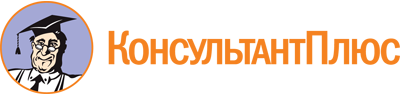 Приказ Департамента образования и науки ХМАО - Югры от 20.02.2023 N 3-нп
"Об утверждении Порядков предоставления субсидий из бюджета Ханты-Мансийского автономного округа - Югры юридическим лицам (за исключением государственных учреждений), индивидуальным предпринимателям, физическим лицам - производителям товаров, работ, услуг, некоммерческим организациям, не являющимся государственными учреждениями"
(вместе с "Порядком предоставления субсидии некоммерческим организациям на предоставление услуги по психолого-педагогическому консультированию", "Порядком предоставления субсидии социально ориентированным некоммерческим организациям на оказание услуг (выполнение работ) в сфере образования по региональному проекту "Успех каждого ребенка", "Порядком предоставления субсидии частным профессиональным образовательным организациям на обеспечение питанием отдельных категорий обучающихся", "Порядком предоставления субсидии социально ориентированным некоммерческим организациям на оказание услуг (выполнение работ) в сфере образования", "Порядком предоставления субсидии на повышение уровня профессионального мастерства по дополнительным профессиональным программам педагогических работников и управленческих кадров системы общего, дополнительного образования детей и профессионального образования", "Порядком предоставления субсидии некоммерческой организации на осуществление деятельности "Фонд научно-технологического развития Ханты-Мансийского автономного округа - Югры", "Порядком предоставления субсидии автономной некоммерческой организации повышения уровня качества образования населения "Школа 21. Югра", "Порядком предоставления субсидии некоммерческой организации "Фонд научно-технологического развития Ханты-Мансийского автономного округа - Югры" на финансовое обеспечение затрат на реализацию инвестиционного проекта "Создание инфраструктуры научно-технологического центра в городе Сургуте")Документ предоставлен КонсультантПлюс

www.consultant.ru

Дата сохранения: 30.06.2023
 N п/пКритерии оценкиБаллы1.Наличие в некоммерческой организации кадрового обеспечения: логопеда дефектолога, психолога, педагогических работников и иных привлекаемых специалистов, позволяющих обеспечить психолого-педагогическое консультирование1 - не соответствует,2 - частичное соответствие критерию (наличие 2 специалистов),3 - максимальное соответствие критерию (наличие четырех и более специалистов)2.Соответствие кадрового состава некоммерческой организации квалификационным требованиям, уровню образования1 - не соответствует,2 - соответствует3.Наличие в составе кадрового обеспечения некоммерческой организации лиц, имеющих ученую степень1 - не имеет,2 - имеет4.Наличие у некоммерческой организации достаточного и необходимого материально-технического обеспечения, в том числе для безопасного и беспрепятственного доступа лиц с ограниченными возможностями здоровья1 - не соответствует,2 - соответствует5.Наличие порядка (регламента) предоставления услуги по психолого-педагогическому консультированию, содержащего информацию о режиме работы некоммерческой организации, методах и формах предоставления услуги, периодичности и продолжительности услуги, контроле и оценке эффективности предоставления услуги1 - не соответствует,2 - соответствуетМаксимальное количество баллов:Максимальное количество баллов:11N п/пКритерии оценкиБаллы1.Научно-методическое обеспечение (наличие разработанных и внедренных методических материалов при реализации Проекта)0 баллов - полностью не соответствует критериям,1 балл - соответствует оценке "неудовлетворительно" (Проект содержит замечания по критериям, которые свидетельствуют о высоких рисках реализации Проекта),2 балла - соответствует оценке "неудовлетворительно" (Проект содержит ошибки, подготовлен некачественно, информация по критериям имеется, но противоречива),3 балла - соответствует оценке "удовлетворительно" (Проект содержит небольшие недостатки по критериям, что не позволяет поставить более высокую оценку),4 балла - соответствует оценке "хорошо" (Проект не в полном объеме отвечает критериям, есть несущественные замечания),5 баллов - соответствует оценке "отлично" (Проект полностью отвечает критериям, замечания у членов Комиссии отсутствуют)2.Кадровое обеспечение (наличие в штате собственного кадрового обеспечения для реализации Проекта или наличие заключенных договоров с приглашенными специалистами)0 баллов - полностью не соответствует критериям,1 балл - соответствует оценке "неудовлетворительно" (Проект содержит замечания по критериям, которые свидетельствуют о высоких рисках реализации Проекта),2 балла - соответствует оценке "неудовлетворительно" (Проект содержит ошибки, подготовлен некачественно, информация по критериям имеется, но противоречива),3 балла - соответствует оценке "удовлетворительно" (Проект содержит небольшие недостатки по критериям, что не позволяет поставить более высокую оценку),4 балла - соответствует оценке "хорошо" (Проект не в полном объеме отвечает критериям, есть несущественные замечания),5 баллов - соответствует оценке "отлично" (Проект полностью отвечает критериям, замечания у членов Комиссии отсутствуют)3.Опыт реализации масштабных общественно значимых мероприятий в сфере образования (наличие позитивного опыта реализации этих мероприятий)0 баллов - полностью не соответствует критериям,1 балл - соответствует оценке "неудовлетворительно" (Проект содержит замечания по критериям, которые свидетельствуют о высоких рисках реализации Проекта),2 балла - соответствует оценке "неудовлетворительно" (Проект содержит ошибки, подготовлен некачественно, информация по критериям имеется, но противоречива),3 балла - соответствует оценке "удовлетворительно" (Проект содержит небольшие недостатки по критериям, что не позволяет поставить более высокую оценку),4 балла - соответствует оценке "хорошо" (Проект не в полном объеме отвечает критериям, есть несущественные замечания),5 баллов - соответствует оценке "отлично" (Проект полностью отвечает критериям, замечания у членов Комиссии отсутствуют)Максимальное количество баллов:Максимальное количество баллов:15НоминацияНаименование показателя регионального проектаНаименование результата предоставления субсидииНаименование показателяЕдиница измерения по ОКЕИЕдиница измерения по ОКЕИЗначение показателя и дата его достиженияНоминацияНаименование показателя регионального проектаНаименование результата предоставления субсидииНаименование показателяНаименованиеКодЗначение показателя и дата его достижения1234567Организация и проведение олимпиад, конкурсов, мероприятий, направленных на выявление и развитие у обучающихся интеллектуальных и творческих способностей, способностей к занятиям физической культурой и спортом, интереса к научной (научно-исследовательской), творческой, физкультурно-спортивной деятельностиСоздан и функционирует с учетом опыта Образовательного фонда "Талант и успех" региональный центр выявления, поддержки и развития способностей и талантов у детей и молодежиОбщий объем проведенных профильных региональных сменКоличество детей, принявших участие в профильных региональных сменахчеловек792Конечное значение показателя устанавливается Соглашением и должно быть достигнуто на дату окончания его действияОрганизация и проведение олимпиад, конкурсов, мероприятий, направленных на выявление и развитие у обучающихся интеллектуальных и творческих способностей, способностей к занятиям физической культурой и спортом, интереса к научной (научно-исследовательской), творческой, физкультурно-спортивной деятельностиСоздан и функционирует с учетом опыта Образовательного фонда "Талант и успех" региональный центр выявления, поддержки и развития способностей и талантов у детей и молодежиКоличество детей, обучающихся в 5 - 11 классах, вовлеченных в мероприятия по выявлению и сопровождению одаренных детейКоличество человек, принявших участие в мероприятиях по выявлению и сопровождению одаренных детейчеловек792Конечное значение показателя устанавливается Соглашением и должно быть достигнуто на дату окончания его действияОрганизация и проведение олимпиад, конкурсов, мероприятий, направленных на выявление и развитие у обучающихся интеллектуальных и творческих способностей, способностей к занятиям физической культурой и спортом, интереса к научной (научно-исследовательской), творческой, физкультурно-спортивной деятельностиСоздан и функционирует с учетом опыта Образовательного фонда "Талант и успех" региональный центр выявления, поддержки и развития способностей и талантов у детей и молодежиОбщий объем проведенных профильных региональных сменКоличество человеко-днейчеловеко-день540Конечное значение показателя устанавливается Соглашением и должно быть достигнуто на дату окончания его действияРеализация дополнительных общеразвивающих программ в том числе для детей с ограниченными возможностями здоровья и детей-инвалидовДоля детей в возрасте от 5 до 18 лет, охваченных дополнительным образованиемОбщий объем дополнительных общеразвивающих программКоличество человеко-часов, реализованных по дополнительным общеразвивающим программамчеловеко-часы539Конечное значение показателя устанавливается Соглашением и должно быть достигнуто на дату окончания его действияРеализация дополнительных общеразвивающих программ в том числе для детей с ограниченными возможностями здоровья и детей-инвалидовДоля детей в возрасте от 5 до 18 лет, охваченных дополнительным образованиемОбщий объем дополнительных общеразвивающих программКоличество детей в возрасте от 5 до 18 лет, освоивших дополнительные общеразвивающие программычеловек792Конечное значение показателя устанавливается Соглашением и должно быть достигнуто на дату окончания его действияРеализация программ дополнительного профессионального образованияВнедрена целевая модель развития региональных систем дополнительного образования детейОбщий объем реализованных программ дополнительного профессионального образованияКоличество педагогических работников, принявших участие в программах дополнительного профессионального образованиячеловек792Конечное значение показателя устанавливается Соглашением и должно быть достигнуто на дату окончания его действияРеализация программ дополнительного профессионального образованияНе менее 50% педагогических работников системы общего, дополнительного и профессионального образования повысили уровень профессионального мастерства в форме непрерывного образованияОбщий объем реализованных программ дополнительного профессионального образованияКоличество педагогических работников, принявших участие в программах дополнительного профессионального образованиячеловек792Конечное значение показателя устанавливается Соглашением и должно быть достигнуто на дату окончания его действияОрганизация проведения общественно значимых мероприятий в сфере образованияВнедрена целевая модель развития региональных систем дополнительного образования детейКоличество человек, принявших участие в мероприятияхКоличество человек, принявших участие в мероприятияхчеловек792Конечное значение показателя устанавливается Соглашением и должно быть достигнуто на дату окончания его действияОрганизация проведения общественно значимых мероприятий в сфере образованияВнедрена целевая модель развития региональных систем дополнительного образования детейКоличество педагогических работников, принявших участие в мероприятияхКоличество педагогических работников, принявших участие в мероприятияхчеловек792Конечное значение показателя устанавливается Соглашением и должно быть достигнуто на дату окончания его действияМетодическое обеспечение образовательной деятельностиВнедрена целевая модель развития региональных систем дополнительного образования детей-Количество информационно-аналитических отчетовединиц642Конечное значение показателя устанавливается Соглашением и должно быть достигнуто на дату окончания его действияМетодическое обеспечение образовательной деятельностиВнедрена целевая модель развития региональных систем дополнительного образования детей-Количество разработанных документовединиц642Конечное значение показателя устанавливается Соглашением и должно быть достигнуто на дату окончания его действияМетодическое обеспечение образовательной деятельностиСоздан и функционирует с учетом опыта Образовательного фонда "Талант и успех" региональный центр выявления, поддержки и развития способностей и талантов у детей и молодежи-Количество подготовленных информационно-аналитических отчетовединиц642Конечное значение показателя устанавливается Соглашением и должно быть достигнуто на дату окончания его действияМетодическое обеспечение образовательной деятельностиСоздан и функционирует с учетом опыта Образовательного фонда "Талант и успех" региональный центр выявления, поддержки и развития способностей и талантов у детей и молодежи-Количество разработанных документовединиц642Конечное значение показателя устанавливается Соглашением и должно быть достигнуто на дату окончания его действияN п/пКритерии оценкиБаллы1.Научно-методическое обеспечение (наличие разработанных и внедренных методических материалов при реализации Проекта)0 баллов - полностью не соответствует критериям,1 балл - соответствует оценке "неудовлетворительно" (Проект содержит замечания по критериям, которые свидетельствуют о высоких рисках реализации Проекта),2 балла - соответствует оценке "неудовлетворительно" (Проект содержит ошибки, подготовлен некачественно, информация по критериям имеется, но противоречива),3 балла - соответствует оценке "удовлетворительно" (Проект содержит небольшие недостатки по критериям, что не позволяет поставить более высокую оценку),4 балла - соответствует оценке "хорошо" (Проект не в полном объеме отвечает критериям, есть несущественные замечания),5 баллов - соответствует оценке "отлично" (Проект полностью отвечает критериям, замечания у членов Комиссии отсутствуют)2.Кадровое обеспечение (наличие в штате собственного кадрового обеспечения для реализации Проекта или наличие заключенных договоров с приглашенными специалистами)0 баллов - полностью не соответствует критериям,1 балл - соответствует оценке "неудовлетворительно" (Проект содержит замечания по критериям, которые свидетельствуют о высоких рисках реализации Проекта),2 балла - соответствует оценке "неудовлетворительно" (Проект содержит ошибки, подготовлен некачественно, информация по критериям имеется, но противоречива),3 балла - соответствует оценке "удовлетворительно" (Проект содержит небольшие недостатки по критериям, что не позволяет поставить более высокую оценку),4 балла - соответствует оценке "хорошо" (Проект не в полном объеме отвечает критериям, есть несущественные замечания),5 баллов - соответствует оценке "отлично" (Проект полностью отвечает критериям, замечания у членов Комиссии отсутствуют)3.Опыт реализации масштабных общественно значимых мероприятий в сфере образования (наличие позитивного опыта реализации этих мероприятий)0 баллов - полностью не соответствует критериям,1 балл - соответствует оценке "неудовлетворительно" (Проект содержит замечания по критериям, которые свидетельствуют о высоких рисках реализации Проекта),2 балла - соответствует оценке "неудовлетворительно" (Проект содержит ошибки, подготовлен некачественно, информация по критериям имеется, но противоречива),3 балла - соответствует оценке "удовлетворительно" (Проект содержит небольшие недостатки по критериям, что не позволяет поставить более высокую оценку),4 балла - соответствует оценке "хорошо" (Проект не в полном объеме отвечает критериям, есть несущественные замечания),5 баллов - соответствует оценке "отлично" (Проект полностью отвечает критериям, замечания у членов Комиссии отсутствуют)Максимальное количество баллов:Максимальное количество баллов:15УслугаНаименование результата предоставления субсидииНаименование показателяЕдиница измерения по ОКЕИЕдиница измерения по ОКЕИЗначение показателя и дата его достиженияУслугаНаименование результата предоставления субсидииНаименование показателяНаименованиеКодЗначение показателя и дата его достижения123456Организация проведения общественно значимых мероприятий в сфере образованияКоличество человек, принявших участие в мероприятияхКоличество человек, принявших участие в мероприятияхчеловек792Конечное значение показателя устанавливается Соглашением и должно быть достигнуто на дату окончания действия СоглашенияОрганизация проведения общественно значимых мероприятий в сфере образованияКоличество педагогических работников, принявших участие в мероприятияхКоличество педагогических работников, принявших участие в мероприятияхчеловек792Конечное значение показателя устанавливается Соглашением и должно быть достигнуто на дату окончания действия СоглашенияN п/пКритерии оценкиБаллы1.Научно-методическое обеспечение (наличие разработанных и внедренных методических материалов при реализации Проекта)0 баллов - полностью не соответствует критериям,1 балл - соответствует оценке "неудовлетворительно" (Проект содержит замечания по критериям, которые свидетельствуют о высоких рисках реализации Проекта),2 балла - соответствует оценке "неудовлетворительно" (Проект содержит ошибки, подготовлен некачественно, информация по критериям имеется, но противоречива),3 балла - соответствует оценке "удовлетворительно" (Проект содержит небольшие недостатки по критериям, что не позволяет поставить более высокую оценку),4 балла - соответствует оценке "хорошо" (Проект не в полном объеме отвечает критериям, есть несущественные замечания),5 баллов - соответствует оценке "отлично" (Проект полностью отвечает критериям, замечания у членов Комиссии отсутствуют)2.Кадровое обеспечение (наличие в штате собственного кадрового обеспечения для реализации Проекта или наличие заключенных договоров с приглашенными специалистами)0 баллов - полностью не соответствует критериям,1 балл - соответствует оценке "неудовлетворительно" (Проект содержит замечания по критериям, которые свидетельствуют о высоких рисках реализации Проекта),2 балла - соответствует оценке "неудовлетворительно" (Проект содержит ошибки, подготовлен некачественно, информация по критериям имеется, но противоречива),3 балла - соответствует оценке "удовлетворительно" (Проект содержит небольшие недостатки по критериям, что не позволяет поставить более высокую оценку),4 балла - соответствует оценке "хорошо" (Проект не в полном объеме отвечает критериям, есть несущественные замечания),5 баллов - соответствует оценке "отлично" (Проект полностью отвечает критериям, замечания у членов Комиссии отсутствуют)3.Опыт реализации масштабных общественно значимых мероприятий в сфере образования (наличие позитивного опыта реализации этих мероприятий)0 баллов - полностью не соответствует критериям,1 балл - соответствует оценке "неудовлетворительно" (Проект содержит замечания по критериям, которые свидетельствуют о высоких рисках реализации Проекта),2 балла - соответствует оценке "неудовлетворительно" (Проект содержит ошибки, подготовлен некачественно, информация по критериям имеется, но противоречива),3 балла - соответствует оценке "удовлетворительно" (Проект содержит небольшие недостатки по критериям, что не позволяет поставить более высокую оценку),4 балла - соответствует оценке "хорошо" (Проект не в полном объеме отвечает критериям, есть несущественные замечания),5 баллов - соответствует оценке "отлично" (Проект полностью отвечает критериям, замечания у членов Комиссии отсутствуют)Максимальное количество баллов:Максимальное количество баллов:15МероприятиеНаименование показателя регионального проектаНаименование результата предоставления субсидииНаименование показателяЕдиница измерения по ОКЕИЕдиница измерения по ОКЕИЗначение показателя и дата его достиженияМероприятиеНаименование показателя регионального проектаНаименование результата предоставления субсидииНаименование показателяНаименованиеКодЗначение показателя и дата его достижения1234567Реализация программ дополнительного профессионального образованияНе менее 50% педагогических работников системы общего, дополнительного и профессионального образования повысили уровень профессионального мастерства в форме непрерывного образованияОбщий объем реализованных программ дополнительного профессионального образованияКоличество педагогических работников, принявших участие в программах дополнительного профессионального образованиячеловек792Конечное значение показателя устанавливается Соглашением и должно быть достигнуто на дату окончания действия Соглашения